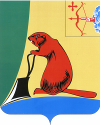 Печатное средство массовой информации органов местного  самоуправления  Тужинского  муниципального  районаБюллетень муниципальных нормативных правовых актов№ 13725 октября 2016 годапгт ТужаСОДЕРЖАНИЕРаздел 1. Постановления и распоряжения главы района и администрации Тужинского районаАДМИНИСТРАЦИЯ ТУЖИНСКОГО МУНИЦИПАЛЬНОГО РАЙОНАКИРОВСКОЙ ОБЛАСТИПОСТАНОВЛЕНИЕО внесении изменений в постановление администрации Тужинского муниципального района от 11.10.2013 № 528В соответствии    с  решением Тужинской районной Думы от 12.10.2016                № 3/13 «О внесении изменений в решение Тужинской районной Думы от 14.12.2015 № 67/408 « О бюджете Тужинского муниципального района на 2016 год» и постановлением   администрации       Тужинского     муниципального района от  19.02.2015 № 89  «О разработке, реализации и оценке эффективности реализации муниципальных программ Тужинского муниципального района»,  администрация Тужинского муниципального района  ПОСТАНОВЛЯЕТ:  1. Внести изменения в постановление администрации Тужинского муниципального района от 11.10.2013 № 528 «Об утверждении муниципальной программы «Развитие образования» на 2014 – 2018 годы» (с изменениями, внесенными постановлениями администрации Тужинского муниципального района от 09.10.2014 № 445, 02.12.2014 от 522, 12.01.2015 № 12, 16.02.2015 № 73, 14.05.2015 № 202, 04.06.2015 № 223, 24.07.2015 № 278, 11.09.2015 № 317, 19.10.2015 № 377, 03.12.2015 № 425, 14.12.2015 № 67/409, 25.12.2015 № 68/418, 29.03.2016 № 71/441, 22.04.2016 № 72/450, 30.05.2016 № 73/460, 04.07.2016 № 211, 06.07.2016 № 216, 06.09.2016 № 281, утвердив изменения в  муниципальной программе «Развитие образования» на 2014 – 2018 годы (далее – Программа) согласно приложению.          2. Настоящее постановление вступает в силу с момента опубликования в Бюллетене муниципальных нормативных актов органов местного самоуправления Тужинского муниципального района Кировской области. Глава администрацииТужинского муниципального района              Е.В. Видякина.                                                                                                     Приложение                                          УТВЕРЖДЕНЫ                       ИЗМЕНЕНИЯв муниципальную  программу Тужинского муниципального района «Развитие образования» на 2014-2018 годы.1. Строку «Объёмы ассигнований муниципальной программы» Паспорта изложить в новой редакции следующего содержания:2. Раздел 5  «Ресурсное обеспечение муниципальной программы» Паспорта изложить в новой редакции следующего содержания:«Финансовое обеспечение реализации Муниципальной программы осуществляется за счет средств бюджета Российской Федерации, бюджета Кировской области, бюджета Тужинского муниципального района.Объемы бюджетных ассигнований уточняются при формировании бюджета Тужинского муниципального района на очередной финансовый год и плановый период.Общий объем финансирования Муниципальной программы составляет   336 944,3 тыс. рублей, в том числе за счет средств федерального бюджета –       5 314,7 тыс. рублей, областного бюджета – 222 724,0 тыс. рублей, бюджета муниципального района – 108 905,6  тыс. рублей.Объем финансирования Муниципальной программы по годам представлен в таблице 1.                                                                                                                                                                         Таблица 1Прогнозируемый объем расходов на реализацию Муниципальной программы за счёт средств бюджета муниципального района приведён в Приложении № 3.Прогнозная оценка ресурсного обеспечения реализации Муниципальной программы за счёт всех источников финансирования приведена в приложении N 4.».3. Приложение № 3 к муниципальной программе «Расходы на реализацию муниципальной программы за счет средств муниципального районного бюджета» изложить в новой редакции следующего содержания:4.  Приложение № 4 к муниципальной программе «Прогнозная (справочная) оценка ресурсного обеспечения реализации муниципальной программы за счёт всех источников финансирования» изложить в новой редакции следующего содержания:АДМИНИСТРАЦИЯ ТУЖИНСКОГО МУНИЦИПАЛЬНОГО РАЙОНА КИРОВСКОЙ ОБЛАСТИПОСТАНОВЛЕНИЕпгт ТужаО внесении изменений в постановление администрации Тужинского муниципального района от 11.03.2016 №66 В соответствии с Федеральными законами от 03.07.2016 № 354-ФЗ «О внесении изменений в отдельные законодательные акты Российской Федерации в части совершенствования порядка изъятия земельных участков из земель сельскохозяйственного назначения при их неиспользовании по целевому назначению или использовании с нарушением законодательства Российской Федерации», от 03.07.2016 № 277-ФЗ «О внесении изменений в Федеральный закон «О защите прав юридических лиц и индивидуальных предпринимателей при осуществлении государственного контроля (надзора) и муниципального контроля» и Федеральный закон «О стратегическом планировании в Российской Федерации», на основании пункта 7 части 5 статьи 32 Устава Тужинского муниципального района администрация Тужинского муниципального района ПОСТАНОВЛЯЕТ:1. Внести в постановление администрации Тужинского муниципального района от 11.03.2016 № 66, пунктом 1 которого утвержден административный регламент исполнения муниципальной функции по осуществлению контроля за сохранностью автомобильных дорог местного значения вне границ населенных пунктов Тужинского муниципального района (далее – Регламент) следующие изменения:1.1. В пункте 1.6.3 части 1.6 раздела 1 Регламента:1.1.1. Подпункт 2 дополнить словами следующего содержания:«,а также проверки соблюдения требований земельного законодательства в случаях надлежащего уведомления собственников земельных участков, землепользователей, землевладельцев и арендаторов земельных участков;»;1.1.2. Подпункт 9 изложить следующей редакции:«9) требовать от юридического лица, индивидуального предпринимателя представления документов, информации до даты начала проведения проверки. Орган муниципального контроля после принятия распоряжения о проведении проверки вправе запрашивать необходимые документы и (или) информацию в рамках межведомственного информационного взаимодействия.».1.2. Пункт 3.2.1 части 3.2 раздела 3 Регламента после слова «разрабатываемых» дополнить словами «и утверждаемых»;1.3. В пункте 3.2.3 части 3.2 раздела 3 Регламента:1.3.1. Подпункт 1 дополнить словами следующего содержания:«,а также вид (виды) муниципального контроля;»;1.3.2. Подпункт 5 изложить следующей редакции:«5) правовые основания проведения проверки;»;1.3.3 Дополнить подпунктом 5.1 следующего содержания:«5.1) подлежащие проверке обязательные требования и требования, установленные муниципальными правовыми актами, в том числе реквизиты проверочного листа (списка контрольных вопросов), если при проведении плановой проверки должен быть использован проверочный лист (список контрольных вопросов);»1.3.4. Дополнить подпунктом 10 следующего содержания:«10) иные сведения, если это предусмотрено типовой формой распоряжения руководителя, заместителя руководителя органа муниципального контроля.».1.4. В пункте 3.3.1 части 3.3 раздела 3 Регламента слова «в течение трех рабочих дней» заменить словами «за три рабочих дня», слова «или иным доступным способом» заменить словами «и (или) посредством электронного документа, подписанного усиленной квалифицированной электронной подписью и направленного по адресу электронной почты юридического лица, индивидуального предпринимателя, если такой адрес содержится соответственно в едином государственном реестре юридических лиц, едином государственном реестре индивидуальных предпринимателей либо ранее был представлен юридическим лицом, индивидуальным предпринимателем в орган муниципального контроля, или иным доступным способом»;1.5. Дополнить пункт 3.3.2 части 3.3 раздела 3 Регламента словами следующего содержания:«в том числе посредством электронного документа, подписанного усиленной квалифицированной электронной подписью и направленного по адресу электронной почты юридического лица, индивидуального предпринимателя, если такой адрес содержится соответственно в едином государственном реестре юридических лиц, едином государственном реестре индивидуальных предпринимателей либо ранее был представлен юридическим лицом, индивидуальным предпринимателем), орган муниципального контроля.»1.6. В абзаце 4 пункта 3.4.1 части 3.4 раздела 3 Регламента слова «, в порядке, определяемом Правительством Российской Федерации» исключить.1.7. Абзац 6 пункта 3.4.1 части 3.4 раздела 3 Регламента дополнить предложением следующего содержания: «При проведении выездной проверки запрещается требовать от юридического лица, индивидуального предпринимателя представления документов и (или) информации, которые были представлены ими в ходе проведения документарной проверки.».1.8. Дополнить пункт 3.4.2 части 3.4 раздела 3 Регламента абзацем  восьмым следующего содержания:«В случае, если проведение плановой или внеплановой выездной проверки оказалось невозможным в связи с отсутствием индивидуального предпринимателя, его уполномоченного представителя, руководителя или иного должностного лица юридического лица, либо в связи с фактическим неосуществлением деятельности юридическим лицом, индивидуальным предпринимателем, либо в связи с иными действиями (бездействием) индивидуального предпринимателя, его уполномоченного представителя, руководителя или иного должностного лица юридического лица, повлекшими невозможность проведения проверки, должностное лицо органа муниципального контроля составляет акт о невозможности проведения соответствующей проверки с указанием причин невозможности ее проведения. В этом случае орган муниципального контроля в течение трех месяцев со дня составления акта о невозможности проведения соответствующей проверки вправе принять решение о проведении в отношении таких юридического лица, индивидуального предпринимателя плановой или внеплановой выездной проверки без внесения плановой проверки в ежегодный план плановых проверок и без предварительного уведомления юридического лица, индивидуального предпринимателя.».2. Настоящее постановление вступает в силу с 1 января 2017 года, за исключением подпункта 1.1.1, вступающего в силу с момента опубликования.3. Опубликовать настоящее постановление в Бюллетене муниципальных нормативных правовых актов органов местного самоуправления Тужинского муниципального района Кировской области.Глава администрации 	Тужинского муниципального района             Е.В. ВидякинаАДМИНИСТРАЦИЯ ТУЖИНСКОГО МУНИЦИПАЛЬНОГО РАЙОНАКИРОВСКОЙ ОБЛАСТИПОСТАНОВЛЕНИЕО внесении изменения в постановление администрации Тужинского муниципального района от 28.01.2015 № 51В соответствии с Федеральным законом от 27.07.2010 № 210-ФЗ «Об организации предоставления государственных и муниципальных услуг», приказом Минэкономразвития Российской Федерации от 10.02.2016 № 55 «О внесении изменений в приказ Минэкономразвития России от 12.01.2015 № 1 «Об утверждении перечня документов, подтверждающих право заявителя на приобретение земельного участка без проведения торгов» администрация Тужинского муниципального района ПОСТАНОВЛЯЕТ:1. Внести в постановление администрации Тужинского муниципального района от 28.01.2015 № 51, которым утвержден административный регламент предоставления муниципальной услуги «Предоставление земельных участков, на которых расположены здания, строения, сооружения на территории муниципального образования Тужинский муниципальный район» (далее - административный регламент) следующее изменение:1.1. Подпункт 2.6.1. пункта 2.6. раздела 2 административного регламента изложить в следующей редакции:«2.6.1. Исчерпывающий перечень документов, необходимых в соответствии с нормативными правовыми актами для предоставления муниципальной услуги и услуг, которые являются необходимыми и обязательными для предоставления муниципальной услуги, подлежащих представлению заявителем:заявление по прилагаемой форме;копия документа, удостоверяющего личность заявителя (заявителей), являющегося физическим лицом, либо личность представителя физического или юридического лица;документ, подтверждающий полномочия представителя заявителя, в случае, если с заявлением обращается представитель заявителя;документы, удостоверяющие (устанавливающие) права заявителя на здание, сооружение, если право на такое здание, сооружение не зарегистрировано в Едином государственном реестре прав на недвижимое имущество и сделок с ним (далее – ЕГРП);документы, удостоверяющие (устанавливающие) права заявителя на испрашиваемый земельный участок, если право на такой земельный участок не зарегистрировано в ЕГРП (при наличии соответствующих прав на земельный участок);сообщение заявителя (заявителей), содержащее перечень всех зданий, сооружений, расположенных на испрашиваемом земельном участке с указанием их кадастровых (условных, инвентарных) номеров и адресных ориентиров зданий, сооружений, принадлежащих на соответствующем праве заявителю.»1.2. Дополнить административный регламент пунктом 2.7 раздела 2 следующего содержания:«2.7. В случае направления заявления о приобретении прав на земельный участок посредством почтовой связи на бумажном носителе к такому заявлению прилагается копия документа, подтверждающего личность заявителя, а в случае направления такого заявления представителем юридического или физического лица - копия документа, подтверждающего полномочия представителя юридического или физического лица в соответствии с законодательством Российской Федерации.»2. Настоящее постановление вступает в силу с момента опубликования в Бюллетене муниципальных нормативных правовых актов органов местного самоуправления Тужинского муниципального района Кировской области.3. Разместить изменения в административный регламент на официальном сайте администрации Тужинского муниципального района, в сети Интернет и на Едином портале государственных и муниципальных услуг (www.gosuslugi.ru).АДМИНИСТРАЦИЯ ТУЖИНСКОГО МУНИЦИПАЛЬНОГО РАЙОНАКИРОВСКОЙ ОБЛАСТИПОСТАНОВЛЕНИЕ18.10.2016                                                                                                                                                             №  315пгт ТужаОб утверждении отчета об исполнении бюджетаТужинского муниципального района за 9 месяцев  2016 годаРассмотрев представленный Финансовым управлением  администрации Тужинского муниципального  района  отчет об исполнении бюджета муниципального района за 9 месяцев  2016 года, администрация Тужинского муниципального района  отмечает, что в отчетном периоде в основном обеспечена реализация мероприятий, предусмотренных постановлениями администрации Тужинского муниципального района от 30.12.2015 № 482  «О мерах по выполнению решения Тужинской районной Думы от 14.12.2015 № 67/408 «О бюджете Тужинского муниципального района на 2016 год»» (далее – постановление), от 12.05.2016 №136 «Об утверждении отчета об исполнении бюджета Тужинского муниципального района за 1 квартал 2016 года» и от 22.07.2016 № 227 «Об утверждении отчета об исполнении бюджета Тужинского муниципального района за 1 полугодие 2016 года». Исполнение бюджета муниципального района осуществлялось в соответствии со сводной бюджетной росписью бюджета  муниципального района и кассовым планом на 9 месяцев 2016 года (далее – кассовый план).За 9 месяцев  2016 года поступление доходов в бюджет муниципального района составило  112 384 тыс. рублей, или 75,4 % к утвержденным годовым бюджетным назначениям. Поступления налоговых и неналоговых доходов (далее – собственные доходы) составили 20 970,2 тыс. рублей, или 67 % от годового плана. По сравнению с аналогичным периодом 2015 года объем собственных доходов в целом снизился на 1,4 % (на 286,9 тыс.рублей) в основном за счет уменьшения  поступлений налога, взимаемого в связи с применением упрощенной системы налогообложения 20,6 % (791,2 тыс.рублей)  и доходов от реализации муниципального имущества   21,2 % (238,9 тыс. рублей).  Снижение по неналоговым доходам к аналогичному периоду прошлого года   составило 4,9% (на 377,8 тыс. руб.), в том числе: за счет аренды муниципального имущества  10% ( на 58,7 тыс. руб.),    доходов от реализации имущества 21,2 % (на 238,9 тыс. рублей).   доходов от  продажи земельных участков 87,3 % (на 458,3 тыс. руб.),  штрафов 15 % (на 26,7 тыс. руб.).При этом произошло увеличение поступлений акцизов на 0,7 % (90,9 тыс. руб.). Безвозмездные поступления составили  91 413,8 тыс. рублей, или 77,6% от годового плана и в структуре бюджета 81,3%, в том числе дотация на выравнивание бюджетной обеспеченности 22 936,1 тыс.рублей или 87,8%  плана.Согласно налоговой отчетности недоимка по  налоговым платежам в консолидированный бюджет района по состоянию на 01.10.2016 составила 2 944,6 тыс. рублей и по сравнению с началом текущего года уменьшилась на  35,2 %, или на 1 600,7 тыс. руб.  Наибольшие суммы снижения недоимки произошли  по налогу на доходы физических лиц, транспортному налогу и земельному налогу. Расходы бюджета муниципального района  за 9 месяцев 2016 года в целом исполнены в сумме 110 277,5 тыс. рублей, или 72,4% к годовому плану.  По сравнению с аналогичным периодом 2015 года расходы возросли на 3,5% (на 3 692,3 тыс.рублей).В отчетном периоде за счет целевых средств из областного бюджета расходы профинансированы на сумму 68 553,9 тыс.рублей, или 74,8% к годовому плану.На 01.10.2016 поселениям района направлено межбюджетных трансфертов в объеме 6 735,7 тыс.рублей, что составляет 48,8% от годового плана, в том числе на выравнивание  бюджетной обеспеченности – 4 144,9 тыс.рублей, или 64,7%.В отчетном периоде своевременно и в полном объеме обеспечены действующие социальные обязательства перед населением района и выплата заработной платы работникам учреждений бюджетной сферы.Просроченная кредиторская задолженность по бюджету муниципального района на отчетную дату отсутствуют. Гашение всех долговых обязательств производится в соответствии с кассовым планом. Муниципальный долг Тужинского района на отчетную дату составил 11 500 тыс.рублей,  в том числе по бюджетным кредитам 1 500 тыс.рублей. По сравнению с началом текущего года муниципальный долг уменьшился на 2 000 тыс.рублей. На основании изложенного и в соответствии с пунктом 27 статьи 15 решения Тужинской районной Думы от 12.12.2008 №36/288 «Об утверждении Положения о бюджетном процессе в муниципальном образовании Тужинский муниципальный район» администрация Тужинского муниципального района  ПОСТАНОВЛЯЕТ:Утвердить отчет об исполнении бюджета муниципального района за 9 месяцев 2016 года (далее – отчет) согласно приложению.  Главным администраторам (администраторам) доходов и главным распорядителям средств бюджета муниципального района принять меры  по повышению качества исполнения бюджета муниципального района.Главным администраторам (администраторам) доходов бюджета муниципального района до конца текущего года принять исчерпывающие меры по выполнению плановых назначений по администрируемым видам доходов и привлечению дополнительных поступлений.Финансовому управлению администрации района в целях экономного и рационального расходования бюджетных средств обеспечить контроль за целесообразностью расходов (материальных затрат), предъявляемых главными распорядителями средств бюджета муниципального района к оплате. Рекомендовать органам местного самоуправления поселений района:          5.1.   В целях максимального привлечения доходов в местные бюджеты усилить работу по легализации и увеличению налоговой базы, а также сокращению неисполненных обязательств хозяйствующих субъектов по обязательным платежам в бюджет.         5.2. Обеспечить своевременное выполнение мероприятий, финансируемых за счет целевых межбюджетных трансфертов, предоставляемых из бюджета муниципального района поселениям          6. Направить отчет в аппарат Тужинской районной Думы и в  Контрольно-счетную комиссию Тужинского района.           7. Опубликовать настоящее постановление в бюллетене муниципальных нормативных правовых актов органов местного самоуправления Тужинского муниципального района Кировской области.8. Контроль за выполнением постановления оставляю за собой.Глава администрации Тужинского муниципального района                     Е.В. ВидякинаПриложение                              УТВЕРЖДЕН                                                               постановлением администрации Тужинского муниципального района                                                       от 18.10.2016 № 315ОТЧЕТоб исполнении бюджета Тужинского муниципального района за 9 месяцев 2016 года           За 9 месяцев 2016 года бюджет муниципального района по доходам исполнен в сумме  112 384  тыс.рублей, по расходам – в сумме 110 277,5 тыс.рублей с профицитом 2 106,5 тыс.рублей:           по объему поступления доходов бюджета Тужинского муниципального района за 9 месяцев 2016 года согласно приложению № 1;           по распределению бюджетных ассигнований по разделам и подразделам классификации расходов бюджетов за 9 месяцев 2016 года согласно приложению № 2;           по распределению бюджетных ассигнований по целевым статьям (муниципальным программам Тужинского района и непрограмным направлениям деятельности) классификации расходов бюджетов за 9 месяцев 2016 года согласно приложению № 3;           по ведомственной структуре расходов бюджета муниципального района за 9 месяцев 2016 года согласно приложению № 4;                    по публичным нормативным обязательствам, подлежащим исполнению за счет средств бюджета муниципального района за 9 месяцев 2016 года согласно приложению № 5.АДМИНИСТРАЦИЯ ТУЖИНСКОГО МУНИЦИПАЛЬНОГО РАЙОНАКИРОВСКОЙ ОБЛАСТИПОСТАНОВЛЕНИЕО внесении изменений в постановление администрации Тужинского муниципального района от 11.10.2013 № 530В соответствии  с решением Тужинской районной Думы от 12.10.2016 № 3/13 « О внесении изменений в решение Тужинской районной Думы от 14.12.2015 № 67/408» и на основании постановления администрация Тужинского муниципального района  от 19.02.2015 № 89 «О разработке, реализации и оценке эффективности реализации программ Тужинского муниципального района», администрация Тужинского муниципального района ПОСТАНОВЛЯЕТ:  1. Внести изменения в постановление администрации Тужинского муниципального района от 11.10.2013 № 530 «Об утверждении муниципальной программы Тужинского муниципального района «Развитие культуры» на 2014-2018 годы» (с изменениями, внесенными постановлениями администрации Тужинского муниципального района от 18.04.2014 № 149, от 04.06.2014 № 245 , от 30.07.2014 № 331, от 09.10.2014  № 442, от 05.11.2014 № 475, от 12.01.2015   № 8, от 16.02.2015 № 72, от 13.05.2015 № 194, от 16.06.2015 № 236, от 03.08.2015 № 286, от 11.09.2015 № 321, от 15.12.2015 № 435, от 30.12.2015 № 485, от 12.04.2016 № 105, от 24.05.2016 № 158а, от 27.06.2016 № 199, от 30.08.2016 № 269), утвердив изменения согласно приложению.          2. Настоящее постановление вступает в силу с момента опубликования в Бюллетене муниципальных нормативных актов органов местного самоуправления Тужинского муниципального района Кировской области.Глава  администрации Тужинского муниципального района                  Е.В Видякина                                                                                                        Приложение                                                                                                                                                                                                                                                                                                                                                                                                                                                       УТВЕРЖДЕНЫ                                                                                                       постановлением                                                                                                                                                                                                                                                                                                                                                                                                          администрации Тужинского                                                                                                       муниципального района                                                                                                                         то 18.10.2016 №  316  ИЗМЕНЕНИЯв муниципальной  программе Тужинского муниципального района «Развитие культуры» на 2014-2018 годы.		1. Приложение № 2 к муниципальной программе «Расходы на реализацию муниципальной программы за счет средств районного бюджета» изложить в новой редакции следующего содержания :2. Приложение № 3 к муниципальной программе  «Прогнозная (справочная) оценка ресурсного обеспечения реализации муниципальной программы за счёт всех источников финансирования» изложить в новой редакции следующего содержания:АДМИНИСТРАЦИЯ ТУЖИНСКОГО МУНИЦИПАЛЬНОГО РАЙОНА КИРОВСКОЙ ОБЛАСТИПОСТАНОВЛЕНИЕпгт ТужаОб утверждении Порядка установления, изменения и отмены муниципальных маршрутов регулярных перевозок пассажиров и багажа наземным транспортом общего пользования между поселениями в границах Тужинского муниципального районаВ соответствии с пунктом 6 части 1 статьи 15 Федерального закона от 06.10.2003 № 131-ФЗ «Об общих принципах организации местного самоуправления в Российской Федерации», Федеральным законом от13.07.2015 № 220-ФЗ «Об организации регулярных перевозок пассажиров и багажа автомобильным транспортом и городским наземным электрическим транспортом в Российской Федерации и о внесении изменений в отдельные законодательные акты Российской Федерации» на основании пункта 8 части 5 статьи 32 Устава Тужинского муниципального района администрация Тужинского муниципального района ПОСТАНОВЛЯЕТ:1. Утвердить Порядок установления, изменения и отмены муниципальных маршрутов регулярных перевозок пассажиров и багажа наземным транспортом общего пользования между поселениями в границах Тужинского муниципального района согласно приложению.2. Признать утратившим силу постановление администрации Тужинского муниципального района от 12.03.2012 №117 «Об утверждении перечня социально значимых маршрутов, порядка и формы ведения Реестра пригородных социально значимых маршрутов пассажирского транспорта Тужинского муниципального района Кировской области».3. Контроль за выполнением постановления возложить на заведующего отделом жизнеобеспечения администрации Тужинского муниципального района.4. Настоящее постановление вступает в силу с момента его официального опубликования в Бюллетене муниципальных нормативных правовых актов  органов местного самоуправления Тужинского муниципального района Кировской области.Глава администрации 	Тужинского муниципального района               Е.В. ВидякинаПриложение УТВЕРЖДЕНпостановлением администрацииТужинского муниципального районаот 20.10.2016  № 317Порядок установления, изменения и отмены муниципальных маршрутов регулярных перевозок пассажиров и багажа наземным транспортом общего пользования между поселениями в границах Тужинского муниципального района1.1. Настоящий Порядок разработан в целях обеспечения безопасности перевозок пассажиров и багажа автомобильным транспортом общего пользования между поселениями в границах Тужинского муниципального района, качества транспортного обслуживания, оптимизации маршрутной сети, максимального удовлетворения потребностей населения в транспортных услугах, конкуренции на рынке транспортных услуг Тужинского муниципального района путем упорядочения процедуры установления новых, изменения или отмены существующих муниципальных маршрутов регулярных перевозок автомобильным транспортом общего пользования между поселениями в границах Тужинского муниципального района, установления единых подходов и сроков выполнения работ, связанных с их установлением, изменением или отменой. 1.2. Порядок разработан в соответствии с действующим федеральным законодательством и распространяет свое действие на всех юридических лиц независимо от организационно-правовой формы и формы собственности и индивидуальных предпринимателей, осуществляющих и намеренных осуществлять регулярные перевозки на маршрутах регулярных перевозок автомобильным транспортом общего пользования между поселениями в границах Тужинского муниципального района (далее - маршрут). 1.3. Установление новых, изменение и отмена существующих маршрутов между поселениями в границах Тужинского муниципального района осуществляет отдел жизнеобеспечения администрации Тужинского муниципального района (далее - уполномоченный орган). 1.4. Основу маршрутной сети района составляет существующая маршрутная сеть пассажирского автомобильного транспорта, утвержденная постановлением администрации Тужинского муниципального района.2. Установление, изменение и отмена маршрутов2.1. Инициатором установления нового, изменения и отмены существующего маршрута, помимо уполномоченного органа, выступают органы местного самоуправления, юридические лица различных организационно - правовых форм, физические лица и индивидуальные предприниматели. 2.2. Инициаторы установления нового или изменения существующего маршрута представляют в уполномоченный орган: - предложение об установлении или изменении маршрута с указанием для юридического лица - наименования, организационно-правовой формы, местонахождения, для индивидуального предпринимателя или физического лица - фамилии, имени, отчества, места жительства;- схему маршрута в виде графического условного изображения с указанием остановочных пунктов, названий улиц; - предлагаемое расписание движения маршрутных транспортных средств на маршруте с указанием времени их отправления от начального остановочного пункта; - сведения о количестве и типе транспортных средств, предусматриваемых для обслуживания маршрута; - обоснование потребности установления или изменения маршрута (предполагаемый устойчивый пассажиропоток). 2.3. Инициаторы отмены существующего маршрута представляют в уполномоченный орган предложение с обоснованием необходимости отмены маршрута. Обоснованием необходимости отмены маршрута могут выступать документы, а также сведения о фактах, на основании которых устанавливается наличие или отсутствие обстоятельств, имеющих значение для правильного рассмотрения и принятия решения по существу поданного заявления. 2.4. В течение 30 календарных дней с момента поступления предложений, указанных в пунктах 2.2 и 2.3 настоящего Порядка, уполномоченный орган направляет заявителю мотивированный отказ в удовлетворении соответствующего предложения, либо принимает решение об удовлетворении внесенных предложений. В этих целях уполномоченный орган организует комиссионное обследование дорожных условий маршрута и обследование пассажиропотока. Состав комиссии по обследованию дорожных условий маршрута и пассажиропотока формируется администрацией района. Результаты обследования оформляются актом, который подписывается всеми членами комиссии. 2.5. Выполнение всех действий, связанных с принятием решения об установлении, изменении или отмене маршрутов осуществляется в течение не более двух месяцев со дня поступления предложений, указанных в пунктах 2.2, 2.3 настоящего Порядка. 2.6. Основаниями для принятия решения об установлении нового маршрута являются: 1) наличие востребованного пассажиропотока; 2) пропускная способность отдельных участков улиц и дорог района; 3) необходимость обеспечения координированного движения автобусов на открываемом или изменяемом маршруте с движением автобусов и иных транспортных средств на существующих маршрутах; 4) наличие остановочных пунктов на маршруте, оборудованных заездными карманами или остановочными площадками в соответствии с требованиями нормативных документов; 5) расположение начального и конечного остановочных пунктов на маршруте; 6) соответствие маршрута требованиям безопасности дорожного движения; 7) сведения о местах концентрации дорожно-транспортных происшествий; 8) оптимальное количество и тип транспортных средств, необходимых для обслуживания маршрута; 9) наличие сопряженных (дублирующих) маршрутов, имеющих резерв провозных возможностей или запас уровня наполнения подвижного состава. 2.7. Основаниями для принятия решения об установлении временного нового маршрута, временного изменения или прекращения движения транспортных средств на действующем маршруте являются: 1) проведение массовых мероприятий района; 2) проведение обследования пассажиропотока на планируемом к открытию маршруте; 3) временное (сезонное) увеличение пассажиропотока; 4) акт обследования дорожных условий маршрута; 5)письменная оперативная информация (телефонограмма, факсограмма, сообщение по электронной почте), направленная в администрацию Тужинского муниципального района и (или) уполномоченному органу от федерального органа исполнительной власти, осуществляющего федеральный государственный надзор в области обеспечения безопасности дорожного движения, дорожных, коммунальных и транспортных организаций, гидро- и метеослужб о явлениях стихийного характера или изменении дорожно-климатических условий, проведении ремонтных и прочих работ, при которых движение транспорта сопряжено с реальной угрозой жизни и здоровью пассажиров; 6) неблагоприятные изменения дорожных или метеорологических условий, создающие угрозу безопасности перевозок пассажиров по маршруту; 7) выявление на маршруте недостатков в состоянии, оборудовании и содержании дорог, улиц, искусственных сооружений, угрожающих безопасности движения; 8) ограничение пропускной способности участков дорог района по маршруту движения.2.8. Основаниями для принятия решения об отмене маршрута являются: 1) получение от компетентных государственных органов соответствующего предписания (решения), вынесенного в пределах их компетенции, об отмене маршрута; 2) отсутствие востребованного пассажиропотока; 3) необходимость упорядочения движения общественного транспорта и (или) перераспределения транспортных потоков для улучшения транспортной ситуации на дорожной сети района (оптимизации маршрутной сети); 4) признание несостоявшимся конкурса на право осуществления регулярных пассажирских перевозок пассажиров и багажа автомобильным транспортом общего пользования (2 и более раз) в связи с отсутствием заявок; 5) наличие сопряженных (дублирующих) маршрутов, имеющих резерв провозных возможностей или запас уровня наполнения подвижного состава. 2.9. Маршрут регулярных перевозок считается установленным или измененным со дня включения сведений, предусмотренных пп. 1-10 п. 3.3 настоящего Порядка о данных маршрутах, соответственно в реестр маршрутов регулярных перевозок или изменения таких сведений в реестре. Маршрут регулярных перевозок считается отмененным со дня исключения сведений о данных маршрутах соответственно из реестра маршрутов регулярных перевозок. 2.10. На основании постановления администрации Тужинского муниципального района сведения об установлении, изменении и отмене маршрута вносятся в реестр маршрутов регулярных перевозок между поселениями в границах Тужинского муниципального района (далее - реестр маршрутов). 3. Порядок ведения реестра маршрутов3.1. Формирование и ведение реестра маршрутов, а также внесение в него изменений осуществляет уполномоченный орган. 3.2. Реестр маршрутов ведется в электронном виде посредством внесения должностным лицом уполномоченного органа реестровых записей или изменений в указанные записи. Форма реестра утверждается постановлением администрации Тужинского муниципального района.3.3. Реестр маршрутов содержит следующие сведения: 1. В реестры маршрутов регулярных перевозок должны быть включены следующие сведения:1) регистрационный номер маршрута регулярных перевозок в соответствующем реестре;2) порядковый номер маршрута регулярных перевозок, который присвоен ему установившими данный маршрут уполномоченным органом местного самоуправления;3) наименование маршрута регулярных перевозок в виде наименований начального остановочного пункта и конечного остановочного пункта по маршруту регулярных перевозок или в виде наименований поселений, в границах которых расположены начальный остановочный пункт и конечный остановочный пункт по данному маршруту;4) наименования промежуточных остановочных пунктов по маршруту регулярных перевозок или наименования поселений, в границах которых расположены промежуточные остановочные пункты;5) наименования улиц, автомобильных дорог, по которым предполагается движение транспортных средств между остановочными пунктами по маршруту регулярных перевозок;6) протяженность маршрута регулярных перевозок;7) порядок посадки и высадки пассажиров (только в установленных остановочных пунктах или, если это не запрещено Федеральным законом от 13.07.2015 № 220-ФЗ «Об организации регулярных перевозок пассажиров и багажа автомобильным транспортом и городским наземным электрическим транспортом в Российской Федерации и о внесении изменений в отдельные законодательные акты Российской Федерации», в любом не запрещенном правилами дорожного движения месте по маршруту регулярных перевозок);8) вид регулярных перевозок;9) виды транспортных средств и классы транспортных средств, которые используются для перевозок по маршруту регулярных перевозок, максимальное количество транспортных средств каждого класса;10) экологические характеристики транспортных средств, которые используются для перевозок по маршруту регулярных перевозок;11) дата начала осуществления регулярных перевозок;12) наименование, место нахождения юридического лица, фамилия, имя и, если имеется, отчество индивидуального предпринимателя (в том числе участников договора простого товарищества), осуществляющих перевозки по маршруту регулярных перевозок);13) иные требования, предусмотренные законом субъекта Российской Федерации (в отношении муниципальных маршрутов регулярных перевозок).3.4. Сведения, включенные в реестры маршрутов регулярных перевозок, размещаются на официальном сайте администрации Тужинского муниципального района в информационно-телекоммуникационной сети «Интернет». 3.5. Регулярные перевозки пассажиров и багажа транспортом общего пользования по маршрутам, не внесенным в реестр маршрутов, запрещаются.АДМИНИСТРАЦИЯ ТУЖИНСКОГО МУНИЦИПАЛЬНОГО РАЙОНА КИРОВСКОЙ ОБЛАСТИПОСТАНОВЛЕНИЕпгт ТужаОб утверждении Порядка проведения открытого конкурса на право осуществления перевозок по маршрутам регулярных перевозок пассажиров и багажа между поселениями в границах Тужинского муниципального районаВ соответствии с Федеральным законом от 13.07.2015 № 220-ФЗ «Об организации регулярных перевозок пассажиров и багажа автомобильным транспортом и городским наземным электрическим транспортом в Российской Федерации и о внесении изменений в отдельные законодательные акты Российской Федерации», Постановлением Правительства Кировской области от 22.04.2016 №96/268 «Об утверждении Порядка проведения открытого конкурса на право осуществления перевозок по межмуниципальным маршрутам регулярных перевозок по нерегулируемым тарифам на территории Кировской области», на основании пункта 8 части 5 статьи 32 Устава Тужинского муниципального района администрация Тужинского муниципального района ПОСТАНОВЛЯЕТ:1. Утвердить Порядок проведения открытого конкурса на право осуществления перевозок по маршрутам регулярных перевозок пассажиров и багажа между поселениями в границах Тужинского муниципального района согласно приложению №1.2. Утвердить Положение о Комиссии по проведению открытого конкурса на право осуществления перевозок по маршрутам регулярных перевозок пассажиров и багажа между поселениями в границах Тужинского муниципального района согласно приложению №2. 3. Признать утратившим силу постановление администрации Тужинского муниципального района от 02.03.2012 №103 «Об утверждении Порядка проведения конкурса на осуществление регулярных пассажирских перевозок по социально значимым маршрутам в Тужинском муниципальном районе.4. Контроль за выполнением постановления возложить на заведующего отделом жизнеобеспечения администрации Тужинского муниципального района.5. Настоящее постановление вступает в силу с момента его официального опубликования в Бюллетене муниципальных нормативных правовых актов  органов местного самоуправления Тужинского муниципального района Кировской области.Глава администрации Тужинского муниципального района                    Е.В. Видякина				Приложение №1				УТВЕРЖДЕН				постановлением администрации				Тужинского муниципального района 				от 20.10.2016  № 318Порядок проведения открытого конкурса на право осуществления перевозок по маршрутам регулярных перевозок пассажиров и багажа между поселениями в границах Тужинского муниципального районаОбщие положенияНастоящий Порядок определяет процедуру подготовки и условия проведения открытого конкурса на право осуществления перевозок по маршрутам регулярных перевозок пассажиров и багажа между поселениями в границах Тужинского муниципального района (далее - Конкурс).Предметом Конкурса является право на получение свидетельства об осуществлении перевозок по одному или нескольким маршрутам регулярных перевозок пассажиров и багажа автомобильным транспортом, проходящим в границах Тужинского муниципального района (далее - муниципальный маршрут).Целью Конкурса является обеспечения равного доступа юридических лиц и индивидуальных предпринимателей к приобретению права на осуществление регулярных перевозок пассажиров и багажа автомобильным транспортом общего пользования по муниципальным маршрутам, а также определение юридических лиц и индивидуальных предпринимателей, осуществляющих деятельность в сфере перевозки пассажиров транспортом общего пользования (далее - перевозчики), способных обеспечить наиболее безопасные и качественные условия перевозки пассажиров и багажа транспортом общего пользования на муниципальных маршрутах.От имени администрации Тужинского муниципального района организатором конкурса выступает отдел жизнеобеспечения администрации Тужинского муниципального района (далее - Организатор Конкурса).Оценка и сопоставление заявок на участие в Конкурсе осуществляется комиссией по проведению конкурса на право осуществления перевозок по муниципальным маршрутам (далее - конкурсная комиссия), создаваемой и осуществляющей свою деятельность на основании постановления администрации Тужинского муниципального района.Конкурс проводится по лотам. Лоты формируются Организатором конкурса посредством включения в один лот либо определенного муниципального маршрута, либо группы муниципальных маршрутов. Конкурс проводится по каждому лоту отдельно.Объявление Конкурса2.1. Конкурс является открытым.К участию в Конкурсе допускаются юридические лица, индивидуальные предприниматели, участники договора простого товарищества, соответствующие требованиям статьи 23 Федерального закона от 13 июля 2015 года № 220-ФЗ «Об организации регулярных перевозок пассажиров и багажа автомобильным транспортом и городским наземным электрическим транспортом в Российской Федерации и о внесении изменений в отдельные законодательные акты Российской Федерации».Решение об объявлении Конкурса оформляется постановлением администрации Тужинского муниципального района (далее - администрация района).Конкурс считается объявленным со дня размещения на официальном сайте администрации района Tuzha.ru в информационно-телекоммуникационной сети «Интернет» извещения о проведении Конкурса.Конкурс признается несостоявшимся, если по окончании срока подачи заявок на участие в Конкурсе подана только одна заявка на участие в Конкурсе, либо не подано ни одной заявки на участие в Конкурсе, либо если по результатам рассмотрения заявок на участие в Конкурсе все такие заявки были признаны не соответствующими требованиям конкурсной документации.Извещение о проведении КонкурсаИзвещение о проведении Конкурса размещается Организатором Конкурса на официальном сайте администрации района в информационно- телекоммуникационной сети «Интернет» не менее чем за тридцать дней до дня окончания приема заявок на участие в Конкурсе.В извещении о проведении Конкурса указываются следующие сведения:а)	наименование, место нахождения, почтовый адрес и адрес электронной почты, номер контактного телефона Организатора Конкурса;б)	предмет открытого конкурса, в том числе информация о лоте (лотах), содержащая номер и название муниципального маршрута (муниципальных маршрутов);в)	срок, место и порядок предоставления конкурсной документации, официальный сайт, на котором размещена конкурсная документация;г)	место, дата и время вскрытия конвертов с заявками на участие в Конкурсе, а также место и дата рассмотрения конкурсных заявок и подведения итогов Конкурса.Плата за предоставление конкурсной документации на бумажном носителе не устанавливается.Решение о внесении изменений в извещение о проведении Конкурса допускается не позднее, чем за пять дней до дня окончания подачи заявок на участие в Конкурсе. Изменения размещаются Организатором Конкурса в порядке, установленном для размещения извещения о проведении Конкурса. Срок подачи заявок на участие в Конкурсе в этом случае продлевается таким образом, чтобы со дня размещения изменений, внесенных в извещение о проведении Конкурса, до даты окончания подачи заявок на участие в Конкурсе срок составлял не менее двадцати дней.Отказ от проведения Конкурса, извещение, о проведении которого Организатором Конкурса размещено на официальном сайте администрации района в информационно-телекоммуникационной сети «Интернет», допускается не позднее, чем за пять дней до даты окончания срока подачи заявок на участие в Конкурсе.Документы, представляемые для участия в открытом конкурсе     4.1. Претенденты на участие в конкурсе представляют документы в соответствии с перечнем, установленным конкурсной документацией. 4.2. Документы для участия в открытом конкурсе представляются в запечатанном конверте в сроки и по адресу, которые указаны организатором открытого конкурса в информационном извещении. Документы должны быть прошиты и пронумерованы с приложением описи представляемых документов. Документы, представленные позднее даты, указанной в информационном извещении, приему не подлежат.4.3. Конверты с документами на участие в открытом конкурсе регистрируются организатором открытого конкурса в журнале регистрации в день поступления. По требованию претендента на участие в конкурсе (представителя претендента), подавшего документы на участие в открытом конкурсе, организатор открытого конкурса выдает расписку в получении конверта с документами с указанием даты и времени получения.4.4. В случае, если претендент на участие в конкурсе представляет заявки по нескольким лотам, заявка на участие в открытом конкурсе представляется по каждому лоту отдельно.   4.5. Заявка на участие в открытом конкурсе должна быть представлена и заполнена в соответствии с требованиями конкурсной документации.4.6. Претендент на участие в конкурсе вправе в любое время до истечения установленного в информационном извещении срока приема документов на участие в открытом конкурсе отозвать или изменить заявку (документы) на участие в открытом конкурсе, письменно уведомив об этом председателя конкурсной комиссии.5. Порядок проведения открытого конкурса 5.1. Открытый конкурс проводится в два этапа. На первом этапе комиссия определяет претендентов, соответствующих требованиям, предъявляемых к участникам конкурса, на втором этапе выявляется победитель и подводятся итоги конкурса. 5.2. Конкурсной комиссией в день, во время и в месте, которые указаны в информационном извещении о проведении открытого конкурса, вскрываются конверты с документами на участие в конкурсе.   5.3. На заседании конкурсной комиссии при вскрытии конвертов вправе присутствовать претенденты на участие в конкурсе или их представители по доверенности.5.4. Председатель конкурсной комиссии информирует присутствующих на заседании конкурсной комиссии о количестве принятых конвертов и о наименовании претендентов, которые изменили или отозвали заявки (документы) на участие в открытом конкурсе (при наличии таковых). 5.5. Конкурсная комиссия проверяет полноту представленных претендентами документов на участие в открытом конкурсе в соответствии с перечнем, установленным конкурсной документацией, проверяет содержание и правильность оформления документов. Конкурсная комиссия вправе затребовать от претендентов на участие в конкурсе разъяснения по представленным ими документам в письменной форме. 5.6. Председатель конкурсной комиссии выносит на голосование вопрос:о допуске претендента на участие в конкурсе и признании его участником конкурса;об отказе претенденту в допуске на конкурс.Результаты голосования заносятся в протокол, который подписывается всеми присутствующими на заседании членами конкурсной комиссии.5.7. Основанием для отказа претенденту в допуске на открытый конкурс является несоответствие требованиям, предъявляемым к участникам открытого конкурса, предусмотренным конкурсной документацией, и (или) представление им ложных сведений или неполного комплекта документов.5.8. Конкурсная комиссия отстраняет претендента и (или) участника от участия в открытом конкурсе на любом этапе его проведения в случае: отсутствия лицензии на осуществление деятельности по перевозкам пассажиров в случае, если наличие указанной лицензии предусмотрено законодательством Российской Федерации;отсутствия на праве собственности или на ином законном основании транспортных средств, соответствующих требованиям, указанным в реестре муниципальных маршрутов регулярных перевозок, в отношении которых выдается свидетельство об осуществлении перевозок по маршруту регулярных перевозок, либо отсутствия принятия на себя обязательства по приобретению таких транспортных средств в сроки, определенные конкурсной документацией; проведения ликвидации участника открытого конкурса - юридического лица и наличия решения арбитражного суда о признании банкротом участника открытого конкурса - юридического лица или индивидуального предпринимателя и об открытии конкурсного производства;наличия у участника конкурса задолженности по обязательным платежам в бюджеты бюджетной системы Российской Федерации за последний завершенный отчетный период;отсутствия договора простого товарищества в письменной форме (для участников договора простого товарищества).5.9. После проведения вскрытия конвертов и определения участников конкурса члены конкурсной комиссии рассматривают заявки и документы участников открытого конкурса отдельно по каждому лоту.
6. Определение победителей открытого конкурса6.1. Второе заседание конкурсной комиссии проводится в срок не позднее 20 календарных дней с момента вскрытия конвертов и определения участников открытого конкурса. 6.2. Конкурсная комиссия оценивает данные, представленные участниками конкурса, в соответствии с конкурсной документацией по дифференцированной шкале оценки критериев и определяет победителей по каждому лоту. Шкала критериев установлена приложением к данному порядку.Каждой заявке на участие в открытом конкурсе присваивается порядковый номер в порядке уменьшения ее оценки. Заявке на участие в открытом конкурсе, получившей высшую оценку, присваивается первый номер.В случае, если нескольким заявкам на участие в открытом конкурсе присвоен первый номер, победителем открытого конкурса признается участник открытого конкурса, по предложению которого установлен маршрут регулярных перевозок, а при отсутствии такого участника - участник открытого конкурса, заявка которого подана ранее других заявок, получивших высшую оценку.В случае, если открытый конкурс признан несостоявшимся в связи с тем, что по окончании срока подачи заявок на участие в открытом конкурсе не подано ни одной заявки или по результатам рассмотрения заявок на участие в открытом конкурсе все такие заявки были признаны не соответствующими требованиям конкурсной документации, организатор открытого конкурса вправе принять решение о повторном проведении открытого конкурса или об отмене предусмотренного конкурсной документацией маршрута.6.3. В протокол об итогах открытого конкурса, который подписывается всеми присутствующими на заседании членами конкурсной комиссии, вносится информация:о признании открытого конкурса состоявшимся и о победителе открытого конкурса;о количестве баллов, набранных всеми участниками открытого конкурса;о признании открытого конкурса несостоявшимся.6.4. С победителем открытого конкурса не позднее 10 дней со дня подписания протокола об итогах конкурса заключается договор на срок не менее чем 5 лет, выдается свидетельство и карта маршрута.6.5. В случае, если победитель открытого конкурса уклоняется от заключения договора в срок, предусмотренный настоящим Порядком, организатор открытого конкурса выдает свидетельство, карту маршрута участнику открытого конкурса, занявшему второе место, и заключает с ним договор.6.6. Открытый конкурс признается несостоявшимся в случае, если не подана ни одна заявка или ни один из претендентов не признан участником открытого конкурса.6.7. Открытый конкурс, в котором только один претендент признан участником открытого конкурса, признается несостоявшимся. В этом случае организатор открытого конкурса выдает свидетельство, карту маршрута и заключает с участником открытого конкурса договор на срок не менее чем 5 лет.6.8. Информация о результатах открытого конкурса публикуется на официальном сайте администрации района в течение 10 дней с даты подписания протокола об итогах конкурса.6.9. В ходе заседаний конкурсной комиссии ведутся протоколы, которые подписываются председателем конкурсной комиссии, его заместителем и всеми членами конкурсной комиссии, присутствующими на заседании.6.10. Организатор открытого конкурса вправе расторгнуть договор в соответствии с прекращением или приостановлением действия свидетельства и карты маршрута. 6.11. Одновременно с принятием решения о расторжении договора организатор открытого конкурса принимает решение о проведении нового открытого конкурса.Приложение к Порядку
Дифференцированная шкала критериев для оценки и сопоставления заявок на участие в открытом конкурсе на право осуществления перевозок по маршрутам регулярных перевозок пассажиров и багажа между поселениями в границах Тужинского муниципального района				Приложение №2				УТВЕРЖДЕНО				постановлением администрации				Тужинского муниципального района				от 20.10.2016№ 318Положение о Комиссии по проведению открытого конкурса на право осуществления перевозок по  маршрутам регулярных перевозок пассажиров и багажа между поселениями в границах Тужинского муниципального района1. Настоящее Положение определяет порядок работы комиссии по проведению конкурса на право осуществления перевозок по маршрутам регулярных перевозок пассажиров и багажа между поселениями в границах Тужинского муниципального района (далее - конкурсная комиссия) при проведении открытого конкурса на право осуществления перевозок по муниципальным маршрутам Тужинского муниципального района (далее - Конкурс).         2. Конкурсной комиссией осуществляются следующие функции:а) вскрытие конвертов с заявками на участие в Конкурсе,в)	рассмотрение заявок на участие в Конкурсе,г)	оценка и сопоставление заявок на участие в Конкурсе,д)	определение победителей Конкурса,е)	ведение протокола заседаний конкурсной комиссии,ж)	рассмотрение обращений перевозчиков, подавших заявки на участие в Конкурсе и разъяснение перевозчикам вопросов, связанных с организацией Конкурса;з)	иные функции, связанные с проведением Конкурса.3. Состав конкурсной комиссии утверждается постановлением администрации района. 4.Членами конкурсной комиссии не могут быть перевозчики, работники перевозчиков, либо физические лица, имеющие личную заинтересованность в результате Конкурса.5. Конкурсную комиссию возглавляет председатель, в его отсутствие обязанности председателя исполняет заместитель председателя. Председатель конкурсной комиссии руководит деятельностью конкурсной комиссии, проводит заседания конкурсной комиссии, объявляет победителя Конкурса.	6. Секретарь конкурсной комиссии осуществляет ведение делопроизводства и контроль за документооборотом конкурсной комиссии, оформляет протоколы заседаний конкурсной комиссии, осуществляет иные функции.7. Конкурсная комиссия правомочна решать вопросы, отнесенные к ее компетенции, если на заседании присутствуют не менее половины ее членов.8. Члены конкурсной комиссии лично участвуют в заседаниях и подписывают протоколы заседаний комиссии.9. Члены конкурсной комиссии должны быть уведомлены сотрудником отдела жизнеобеспечения о месте, дате и времени проведения заседания комиссии не позднее чем за пять рабочих дней.10. Решения конкурсной комиссии принимаются на заседаниях открытым голосованием простым большинством голосов присутствующих на заседании членов конкурсной комиссии. В случае равного количества голосов голос председателя конкурсной комиссии является решающим. 11. Решения конкурсной комиссии оформляются протоколом, который подписывается всеми членами конкурсной комиссии, принявшими участие в заседании. В случае если член конкурсной комиссии не согласен с решением конкурсной комиссии, он вправе высказать свое мнение, о чем заносится запись в протокол. 12. Протокол, составленный в ходе проведения конкурса, заявки на участие в конкурсе и прилагаемые к ним документы, конкурсная документация хранятся в Уполномоченном органе в течение 5 лет.В связи с кадровыми изменениями администрация Тужинского муниципального района ПОСТАНОВЛЯЕТ:1. Внести в состав ликвидационной комиссии для проведения процедуры ликвидации Управления сельского хозяйства администрации Тужинского муниципального района (далее - состав ликвидационной комиссии, ликвидационная комиссия), утвержденный постановлением администрации Тужинского муниципального района от 03.09.2015 № 310 «О ликвидации Управления сельского хозяйства администрации Тужинского муниципального района» (с изменениями, внесенными постановлениями администрации Тужинского муниципального района от 20.02.2016 №48 и от 01.04.2016 №86) (далее – Постановление) следующие изменения:1.1. Назначить ДРЯГИНУ Юлию Владимировну председателем ликвидационной комиссии, изложив наименование ее должности в следующей редакции:1.2. Исключить из состава ликвидационной комиссии Устюгову С.Б.2. Председателю ликвидационной комиссии Дрягиной Ю.В. о внесенных изменениях сообщить в регистрирующий орган в порядке и сроки, установленные законодательством РФ.3. Настоящее постановление вступает в силу с момента опубликования в Бюллетене муниципальных нормативных правовых актов органов местного самоуправления Тужинского муниципального района Кировской области.4. Контроль за исполнением постановления оставляю за собой. Глава администрации Тужинского муниципального района		Е.В. Видякина______________Учредитель: Тужинская районная Дума  (решение Тужинской районной Думы № 20/145 от  01 октября 2012 года об учреждении своего печатного средства массовой информации - Информационного бюллетеня органов местного самоуправления муниципального образования Тужинский муниципальный район Кировской области, где будут официально публиковаться нормативные правовые акты, принимаемые органами местного самоуправления района, подлежащие обязательному опубликованию в соответствии с Уставом Тужинского района)    Официальное  издание.  Органы  местного  самоуправления  Тужинского  районаКировской области: Кировская область, пгт Тужа, ул. Горького, 5.Подписано в печать:25 октября 2016 годаТираж:  10  экземпляров, в каждом 51 страницыОтветственный за выпуск издания: начальник отдела организационной работы - Новокшонова В.А№ п/пНаименование постановления, распоряженияРеквизиты документаСтраница1О внесении изменений в постановление администрации Тужинского муниципального района от 11.10.2013 № 528№ 310 от 17.10.20163-92О внесении изменений в постановление администрации Тужинского муниципального района от 11.03.2016 №66 № 311 от 17.10.20169-103О внесении изменения в постановление администрации Тужинского муниципального района от 28.01.2015 № 51№ 314 от 17.10.201610-114Об утверждении отчета об исполнении бюджетаТужинского муниципального района за 9 месяцев  2016 года№ 315 от 18.10.201611-385О внесении изменений в постановление администрации Тужинского муниципального района от 11.10.2013 № 530№ 316 от 18.10.201638-416Об утверждении Порядка установления, изменения и отмены муниципальных маршрутов регулярных перевозок пассажиров и багажа наземным транспортом общего пользования между поселениями в границах Тужинского муниципального района№ 317 от 20.10.201641-447Об утверждении Порядка проведения открытого конкурса на право осуществления перевозок по маршрутам регулярных перевозок пассажиров и багажа между поселениями в границах Тужинского муниципального района№ 318 от 20.10.201644-508О внесении изменений в постановление администрацииТужинского муниципального района от 03.09.2015 №310№ 320 от 24.10.201650-5117.10.2016№310пгт Тужапгт Тужапгт Тужапгт Тужа                                                                                           постановлением                                                                                                   администрации Тужинского                                                                                                               муниципального района                                                                                                               от 17.10.2016  № 310Объемы  ассигнований муниципальной
программы                                Источники финансированияБюджет муниципального района:2014 г. -   25 288,5 тыс.руб.                              
2015 г. -   22 333,8 тыс.руб.                              
2016 г. -   24 691,50 тыс.руб.  2017 г. -   18 295,9 тыс.руб.  2018 г. -   18 295,9 тыс.руб.                               
Итого:     108 905,60 тыс.руб.                            

Областной бюджет:                                   
2014 г. -    46 403,2 тыс.руб.                     
2015 г. -    48 028,9  тыс.руб.                            
2016 г. -    47 874,70 тыс.руб. 2017 г. -    40 208,6 тыс.руб. 2018 г. -    40 208,6 тыс.руб.                    Итого:      222 724,0 тыс.руб. Федеральный бюджет: 2014г. -     4 808,9 тыс.руб.2015г. -     505,8 тыс.руб.2016г. -     0,00руб.2017 г. -    0,00руб.2018 г. -    0,00руб.Итого:      5 314,7 тыс.руб.2014 г. -     76 500,6 тыс.руб.                             
2015 г. -     70 868,5 тыс.руб.                           
2016 г. -     72 566,20 тыс.руб. 2017 г. -     58 504,5 тыс.руб. 2018 г. -     58 504,5 тыс.руб.                
Всего:        336 944,3 тыс.руб.Источники финансирования    
   Муниципальной программыОбъем финансирования Муниципальной   
      программы в 2014 - 2018 годах      
              (тыс. рублей)Объем финансирования Муниципальной   
      программы в 2014 - 2018 годах      
              (тыс. рублей)Объем финансирования Муниципальной   
      программы в 2014 - 2018 годах      
              (тыс. рублей)Объем финансирования Муниципальной   
      программы в 2014 - 2018 годах      
              (тыс. рублей)Объем финансирования Муниципальной   
      программы в 2014 - 2018 годах      
              (тыс. рублей)Объем финансирования Муниципальной   
      программы в 2014 - 2018 годах      
              (тыс. рублей)всегов том числев том числев том числев том числев том числе2014 годфакт2015 годфакт2016 годплан2017 годплан2018 годпланФедеральный бюджет             5 314,74 808,9505,8000Областной бюджет               222 724,046 403,248 028,947 874,740 208,640 208,6Бюджет муниципального района108 905,625 288,522 333,824 691,518 295,918 295,9Итого                          336 944,376 500,670 868,572 566,258 504,558 504,5СтатусНаименование    
  Муниципальной  
    программы,     
 областной целевой 
    программы,     
    отдельного     
    мероприятияОтветственный соисполнительОценка расходов (тыс. рублей)Оценка расходов (тыс. рублей)Оценка расходов (тыс. рублей)Оценка расходов (тыс. рублей)Оценка расходов (тыс. рублей)Оценка расходов (тыс. рублей)Оценка расходов (тыс. рублей)Оценка расходов (тыс. рублей)2014 годфакт2014 годфакт2014 годфакт2015 годфакт2016 годплан2016 годплан2017 годплан2018 годпланМуниципальная     
программа  "Развитие          
образования"     на
2014 - 2018 годы   МКУ «Управление образования администрации Тужинского муниципального  района»(МКОУ СОШ с. Ныр;МКОУ ООШ с. Пачи;МКОУ НОШ д.Греково;МКОУ ООШ д.Пиштенур;МКОУ СОШ с углублённым изучением отдельных предметов пгт Тужа;МКУ ДО ДЮСШ пгт Тужа;МКУ ДО ДДТ пгт Тужа;МКДОУ детский сад «Сказка» пгт Тужа;МКДОУ детский сад «Родничок» пгт Тужа;МБУДО Тужинская районная ДМШ пгт Тужа).25 288,525 288,525 288,522 333,824 691,524 691,518 295,918 295,9Муниципальная     
программа  "Развитие          
образования"     на
2014 - 2018 годы   МКУ «Управление образования администрации Тужинского муниципального  района»(МКОУ СОШ с. Ныр;МКОУ ООШ с. Пачи;МКОУ НОШ д.Греково;МКОУ ООШ д.Пиштенур;МКОУ СОШ с углублённым изучением отдельных предметов пгт Тужа;МКУ ДО ДЮСШ пгт Тужа;МКУ ДО ДДТ пгт Тужа;МКДОУ детский сад «Сказка» пгт Тужа;МКДОУ детский сад «Родничок» пгт Тужа;МБУДО Тужинская районная ДМШ пгт Тужа).25 288,525 288,525 288,522 333,8Мероприятие«Предоставление детям дошкольного возраста равных возможностей для получение качественного дошкольного образования»МКУ «Управление образования администрации Тужинского муниципального  района»(МКДОУ детский сад «Сказка» пгт Тужа;МКДОУ детский сад «Родничок» пгт Тужа).6690,06690,06690,06 346,67 321,97 321,95400,85400,8МКУ «Управление образования администрации Тужинского муниципального  района»(МКДОУ детский сад «Сказка» пгт Тужа;МКДОУ детский сад «Родничок» пгт Тужа).6690,06690,06690,06 346,67 321,97 321,95400,85400,8МКУ «Управление образования администрации Тужинского муниципального  района»(МКДОУ детский сад «Сказка» пгт Тужа;МКДОУ детский сад «Родничок» пгт Тужа).6690,06690,06690,06 346,67 321,97 321,95400,85400,8Мероприятие«Обеспечение учащихся школ качественным и доступным общим образованием»МКУ «Управление образования администрации Тужинского муниципального  района»(МКОУ СОШ с. Ныр;МКОУ ООШ с. Пачи;МКОУ НОШ д.Греково;МКОУ ООШ д.Пиштенур;МКОУ СОШ с углублённым изучением отдельных предметов пгт Тужа).13876,013876,013876,011 298,612 087,712 087,79710,79710,7МКУ «Управление образования администрации Тужинского муниципального  района»(МКОУ СОШ с. Ныр;МКОУ ООШ с. Пачи;МКОУ НОШ д.Греково;МКОУ ООШ д.Пиштенур;МКОУ СОШ с углублённым изучением отдельных предметов пгт Тужа).13876,013876,013876,011 298,612 087,712 087,79710,79710,7МКУ «Управление образования администрации Тужинского муниципального  района»(МКОУ СОШ с. Ныр;МКОУ ООШ с. Пачи;МКОУ НОШ д.Греково;МКОУ ООШ д.Пиштенур;МКОУ СОШ с углублённым изучением отдельных предметов пгт Тужа).13876,013876,013876,011 298,612 087,712 087,79710,79710,7Мероприятие«Удовлетворения потребностей детей в доступном и качественном дополнительном образовании»МКУ «Управление образования администрации Тужинского муниципального  района»(МКУ ДО ДЮСШ пгт Тужа;МКУ ДО ДДТ пгт Тужа).3 437,93 437,93 437,93 237,43 630,13 630,12 179,82 179,8МКУ «Управление образования администрации Тужинского муниципального  района»(МКУ ДО ДЮСШ пгт Тужа;МКУ ДО ДДТ пгт Тужа).3 437,93 437,93 437,93 237,43 630,13 630,12 179,82 179,8Мероприятие«Обеспечение детей различными формами отдыха в каникулярное время» МКУ «Управление образования администрации Тужинского муниципального  района»(МКОУ СОШ с. Ныр;МКОУ ООШ д.Пиштенур;МКОУ СОШ с углублённым изучением отдельных предметов пгт Тужа;МКУ ДО ДЮСШ пгт Тужа;МКУ ДО ДДТ пгт Тужа).25,025,025,066,566,166,100МКУ «Управление образования администрации Тужинского муниципального  района»(МКОУ СОШ с. Ныр;МКОУ ООШ д.Пиштенур;МКОУ СОШ с углублённым изучением отдельных предметов пгт Тужа;МКУ ДО ДЮСШ пгт Тужа;МКУ ДО ДДТ пгт Тужа).25,025,025,066,566,166,100МКУ «Управление образования администрации Тужинского муниципального  района»(МКОУ СОШ с. Ныр;МКОУ ООШ д.Пиштенур;МКОУ СОШ с углублённым изучением отдельных предметов пгт Тужа;МКУ ДО ДЮСШ пгт Тужа;МКУ ДО ДДТ пгт Тужа).25,025,025,066,566,166,100Мероприятие«Обеспечение педагогических и руководящих работников образовательных учреждений района методической помощью, поддержка и развитие одарённых детей и обеспечение ведения бюджетного учета и отчетности управления образования и  подведомственных ему учреждений» Муниципальное казённое учреждение «Управление образования администрации Тужинского муниципального района»1 259,61 259,61 259,61 358,11 498,11 498,11 004,61 004,6«Обеспечение педагогических и руководящих работников образовательных учреждений района методической помощью, поддержка и развитие одарённых детей и обеспечение ведения бюджетного учета и отчетности управления образования и  подведомственных ему учреждений» Муниципальное казённое учреждение «Управление образования администрации Тужинского муниципального района»1 259,61 259,61 259,61 358,11 498,11 498,11 004,61 004,6«Обеспечение педагогических и руководящих работников образовательных учреждений района методической помощью, поддержка и развитие одарённых детей и обеспечение ведения бюджетного учета и отчетности управления образования и  подведомственных ему учреждений» Муниципальное казённое учреждение «Управление образования администрации Тужинского муниципального района»1 259,61 259,61 259,61 358,11 498,11 498,11 004,61 004,6«Обеспечение педагогических и руководящих работников образовательных учреждений района методической помощью, поддержка и развитие одарённых детей и обеспечение ведения бюджетного учета и отчетности управления образования и  подведомственных ему учреждений» Муниципальное казённое учреждение «Управление образования администрации Тужинского муниципального района»1 259,61 259,61 259,61 358,11 498,11 498,11 004,61 004,6«Обеспечение педагогических и руководящих работников образовательных учреждений района методической помощью, поддержка и развитие одарённых детей и обеспечение ведения бюджетного учета и отчетности управления образования и  подведомственных ему учреждений» Муниципальное казённое учреждение «Управление образования администрации Тужинского муниципального района»1 259,61 259,61 259,61 358,11 498,11 498,11 004,61 004,6Мероприятие«Создание в общеобразовательных организациях, расположенных в сельской местности, условий для занятий физической культурой и спортом»МКУ «Управление образования администрации Тужинского муниципального  района»(МКОУ СОШ с. Ныр).МКУ «Управление образования администрации Тужинского муниципального  района»(МКОУ СОШ с. Ныр).026,626,625,0000Мероприятие«Капитальный ремонт зданий и объектов муниципальных образовательных организаций»МКУ «Управление образования администрации Тужинского муниципального  района»(МКОУ СОШ с. Ныр; МКОУ СОШ с УИОП пгт.Тужа).МКУ «Управление образования администрации Тужинского муниципального  района»(МКОУ СОШ с. Ныр; МКОУ СОШ с УИОП пгт.Тужа).00062,6000- здание МКОУ СОШ с УИОП пгт.ТужаМКУ «Управление образования администрации Тужинского муниципального  района»(МКОУ СОШ с УИОП пгт.Тужа).МКУ «Управление образования администрации Тужинского муниципального  района»(МКОУ СОШ с УИОП пгт.Тужа).00021,4000- здание МКОУ СОШ с.НырМКУ «Управление образования администрации Тужинского муниципального  района»(МКОУ СОШ с. Ныр).МКУ «Управление образования администрации Тужинского муниципального  района»(МКОУ СОШ с. Ныр).00041,2000  Статус      Наименование    
  Муниципальной  
    программы,     
 областной целевой 
    программы,     
    отдельного     
    мероприятия       Источники   
финансирования Оценка расходов (тыс. рублей)Оценка расходов (тыс. рублей)Оценка расходов (тыс. рублей)Оценка расходов (тыс. рублей)Оценка расходов (тыс. рублей)   Наименование    
  Муниципальной  
    программы,     
 областной целевой 
    программы,     
    отдельного     
    мероприятия    2014 годфакт2015 годфакт2016 годплан2017 годплан2018 годпланМуниципальная     
программа  "Развитие          
образования"     на
2014 - 2018 годы   всего          76 500,670 868,572 566,258 504,558 504,5Муниципальная     
программа  "Развитие          
образования"     на
2014 - 2018 годы   федеральный    
бюджет         4 808,9505,8000Муниципальная     
программа  "Развитие          
образования"     на
2014 - 2018 годы   областной      
бюджет         46 403,248 028,947 874,740 208,640 208,6Муниципальная     
программа  "Развитие          
образования"     на
2014 - 2018 годы   бюджет муниципального района25 288,522 333,824 691,518 295,918 295,9Мероприятие«Предоставление детям дошкольного возраста равных возможностей для получения качественного дошкольного образования»всего          19468,012 224,014 015,810644,710644,7«Предоставление детям дошкольного возраста равных возможностей для получения качественного дошкольного образования»Федеральный бюджет4 808,90000«Предоставление детям дошкольного возраста равных возможностей для получения качественного дошкольного образования»областной      
бюджет         7 969,15 877,46 693,95 243,95 243,9«Предоставление детям дошкольного возраста равных возможностей для получения качественного дошкольного образования»бюджет муниципального района6690,06 346,67 321,95400,85400,8Мероприятие«Обеспечение учащихся школ качественным и доступным общим образованием»всего          43257,939 919,440 078,035407,735407,7«Обеспечение учащихся школ качественным и доступным общим образованием»областной      
бюджет         29 381,928 620,827 990,325 697,025 697,0«Обеспечение учащихся школ качественным и доступным общим образованием»бюджет муниципального района13876, 011 298,612 087,79710,79710,7Мероприятие«Удовлетворения потребностей детей в доступном и качественном дополнительном образовании»всего          5 070,74 419,14 878,13 378,53 378,5Мероприятие«Удовлетворения потребностей детей в доступном и качественном дополнительном образовании»областнойбюджет1 632,81 181,71 248,01 198,71 198,7Мероприятие«Удовлетворения потребностей детей в доступном и качественном дополнительном образовании»бюджет муниципального района3 437,93 237,43 630,12 179,82 179,8Мероприятие«Обеспечение детей различными формами отдыха в каникулярное время»всего          489,4555,7433,0--«Обеспечение детей различными формами отдыха в каникулярное время»областной      
бюджет         464,4489,2366,9--«Обеспечение детей различными формами отдыха в каникулярное время»бюджет муниципального района 25,066,566,1--Мероприятие«Обеспечение педагогических и руководящих работников образовательных учреждений района методической помощью, поддержка и развитие одарённых детей и обеспечение ведения бюджетного учета и отчетности управления образования и  подведомственных ему учреждений»» всего          2 334,02 216,92 428,11 859,61 859,6Мероприятие«Обеспечение педагогических и руководящих работников образовательных учреждений района методической помощью, поддержка и развитие одарённых детей и обеспечение ведения бюджетного учета и отчетности управления образования и  подведомственных ему учреждений»» областной      
бюджет         1 074,4858,8930,0855,0855,0Мероприятие«Обеспечение педагогических и руководящих работников образовательных учреждений района методической помощью, поддержка и развитие одарённых детей и обеспечение ведения бюджетного учета и отчетности управления образования и  подведомственных ему учреждений»» бюджет муниципального района1 259,61 358,11 498,11 004,61 004,6Мероприятие«Социальная поддержка граждан»всего          2 485,02 817,93 338,32 286,02 286,0Мероприятие«Социальная поддержка граждан»областной      
бюджет         2 485,02 817,93 338,32 286,02 286,0МероприятиеОбеспечение        
государственных    
гарантий содержания
и  социальных  прав
детей-сирот, лиц из
числа детей-сирот и
детей,   оставшихся
без       попечения
родителей         всего          3 395,68 183,16 201,34 928,04 928,0МероприятиеОбеспечение        
государственных    
гарантий содержания
и  социальных  прав
детей-сирот, лиц из
числа детей-сирот и
детей,   оставшихся
без       попечения
родителей         областной      
бюджет         3 395,68 183,16 201,34 928,04 928,0Мероприятие«Создание в общеобразовательных организациях, расположенных в сельской местности, условий для занятий физической культурой и спортом»всего          0532,425,000Мероприятие«Создание в общеобразовательных организациях, расположенных в сельской местности, условий для занятий физической культурой и спортом»Федеральный бюджет0505,8000Мероприятие«Создание в общеобразовательных организациях, расположенных в сельской местности, условий для занятий физической культурой и спортом»областной      
бюджет         00000Мероприятие«Создание в общеобразовательных организациях, расположенных в сельской местности, условий для занятий физической культурой и спортом»бюджет муниципального района026,625,0МероприятиеКапитальный ремонт зданий и объектов муниципальных образовательных организаций, в том числе:всего          001 168,600МероприятиеКапитальный ремонт зданий и объектов муниципальных образовательных организаций, в том числе:Федеральный бюджет00000МероприятиеКапитальный ремонт зданий и объектов муниципальных образовательных организаций, в том числе:областной      
бюджет         001 106,000МероприятиеКапитальный ремонт зданий и объектов муниципальных образовательных организаций, в том числе:бюджет муниципального района0062,600- здание МКОУ СОШ с УИОП пгт.Тужавсего          00419,400- здание МКОУ СОШ с УИОП пгт.ТужаФедеральный бюджет00000- здание МКОУ СОШ с УИОП пгт.Тужаобластной      
бюджет         00398,000- здание МКОУ СОШ с УИОП пгт.Тужабюджет муниципального района0021,400- здание МКОУ СОШ с.Нырвсего          00749,200- здание МКОУ СОШ с.НырФедеральный бюджет00000- здание МКОУ СОШ с.Ныробластной      
бюджет         00708,000- здание МКОУ СОШ с.Нырбюджет муниципального района0041,20017.10.2016№31117.10.2016№314пгт Тужапгт Тужапгт ТужаГлава администрации Тужинского муниципального районаЕ.В. ВидякинаПриложение  № 1Объем поступления доходов бюджета Тужинского муниципального района за 9 месяцев 2016 годаПриложение  № 1Объем поступления доходов бюджета Тужинского муниципального района за 9 месяцев 2016 годаПриложение  № 1Объем поступления доходов бюджета Тужинского муниципального района за 9 месяцев 2016 годаПриложение  № 1Объем поступления доходов бюджета Тужинского муниципального района за 9 месяцев 2016 годаПриложение  № 1Объем поступления доходов бюджета Тужинского муниципального района за 9 месяцев 2016 годаПриложение  № 1Объем поступления доходов бюджета Тужинского муниципального района за 9 месяцев 2016 годаПриложение  № 1Объем поступления доходов бюджета Тужинского муниципального района за 9 месяцев 2016 годаПриложение  № 1Объем поступления доходов бюджета Тужинского муниципального района за 9 месяцев 2016 годаКод бюджетной классификацииКод бюджетной классификацииКод бюджетной классификацииКод бюджетной классификацииНаименование доходовПрогнозируемые объемы доходов   (тыс.рублей)Факт  (тыс.рулей)Процент исполнения (%)00010000000000000000НАЛОГОВЫЕ И НЕНАЛОГОВЫЕ ДОХОДЫ31 302,320 970,267,000010100000000000000НАЛОГИ НА ПРИБЫЛЬ, ДОХОДЫ8 890,65 439,061,200010102000010000110Налог на доходы физических лиц8 890,65 439,061,200010300000000000000НАЛОГИ НА ТОВАРЫ (РАБОТЫ, УСЛУГИ), РЕАЛИЗУЕМЫЕ НА ТЕРРИТОРИИ РОССИЙСКОЙ ФЕДЕРАЦИИ2 781,72 571,392,400010302000010000110Акцизы по подакцизным товарам (продукции), производимым на территории Российской Федерации2 781,72 571,392,400010500000000000000НАЛОГИ НА СОВОКУПНЫЙ ДОХОД7 338,54 861,966,300010501000000000110Налог, взимаемый в связи с применением упрощенной системы налогообложения4 837,23 048,563,000010502000020000110Единый налог на вмененный доход для отдельных видов деятельности2 007,01 491,374,300010503000010000110Единый сельскохозяйственный налог42,079,9190,200010504000020000110Налог, взимаемый в связи с применением патентной системы налогообложения452,3242,253,500010600000000000000НАЛОГИ НА ИМУЩЕСТВО1 103,8699,663,400010602000020000110Налог на имущество организаций по имуществу, не входящему в Единую систему газоснабжения1 103,8699,663,400010800000000000000ГОСУДАРСТВЕННАЯ ПОШЛИНА260,0115,944,600010803000010000110Государственная пошлина по делам, рассматриваемым в судах общей юрисдикции, мировыми судьями 260,0115,944,600011100000000000000ДОХОДЫ ОТ ИСПОЛЬЗОВАНИЯ ИМУЩЕСТВА, НАХОДЯЩЕГОСЯ В ГОСУДАРСТВЕННОЙ И МУНИЦИПАЛЬНОЙ СОБСТВЕННОСТИ1 807,01 419,978,600011105000000000120Доходы, получаемые в виде арендной либо иной платы за передачу в возмездное пользование государственного и муниципального имущества (за исключением имущества автономных учреждений, а также имущества государственных и муниципальных унитарных предприятий, в том числе казенных)1 698,01 328,578,200011109000000000120Прочие поступления от использования имущества, находящегося в государственной и муниципальной собственности (за исключением имущества автономных учреждений, а также имущества государственных и муниципальных унитарных предприятий, в том числе казенных)109,091,483,900011200000000000000ПЛАТЕЖИ ПРИ ПОЛЬЗОВАНИИ ПРИРОДНЫМИ РЕСУРСАМИ175,2178,4101,800011201000010000120Плата за негативное воздействие на окружающую среду175,2178,4101,800011300000000000000ДОХОДЫ ОТ ОКАЗАНИЯ ПЛАТНЫХ УСЛУГ (РАБОТ) И КОМПЕНСАЦИИ ЗАТРАТ ГОСУДАРСТВА7 577,64 564,660,200011301000000000130Доходы от оказания платных услуг (работ)6 946,94 039,758,200011302000000000130Доходы от компенсации затрат государства630,7524,983,200011400000000000000ДОХОДЫ ОТ ПРОДАЖИ МАТЕРИАЛЬНЫХ И НЕМАТЕРИАЛЬНЫХ АКТИВОВ1 105,9957,086,500011402000000000410Доходы от реализации имущества, находящегося в государственной и муниципальной собственности (за исключением имущества бюджетных и автономных учреждений, а также имущества государственных и муниципальных унитарных предприятий, в том числе казенных)931,4890,495,600011406000000000430Доходы от продажи земельных участков, находящихся в государственной и муниципальной собственности174,566,638,200011600000000000000ШТРАФЫ, САНКЦИИ, ВОЗМЕЩЕНИЕ УЩЕРБА262,0150,857,600011603000000000140Денежные взыскания (штрафы) за нарушение законодательства о налогах и сборах10,08,181,000011625000000000140Денежные взыскания (штрафы) за нарушение законодательства Российской Федерацию о недрах, об особо охраняемых природных территориях, об охране и использовании животного мира, об экологической экспертизе, в области охраны окружающей среды, о рыболовстве и сохранении водных биологических ресурсов, земельного законодательства, лесного законодательства, водного законодательства17,027,0158,800011628000000000140Денежные взыскания (штрафы) за нарушение законодательства в области обеспечения санитарно-эпидемиологического благополучия человека и законодательства в сфере защиты прав потребителей13,013,1100,800011630000010000140Денежные взыскания (штрафы) за правонарушения в области дорожного движения7,00,00,000011643000010000140Денежные взыскания (штрафы) за нарушение законодательства Российской Федерации об административных правонарушениях, предусмотренные статьей 20.25 Кодекса Российской Федерации об административных правонарушениях12,010,890,000011690000000000140Прочие поступления от денежных взысканий (штрафов) и иных сумм в возмещение ущерба203,091,845,200011700000000000000ПРОЧИЕ НЕНАЛОГОВЫЕ ДОХОДЫ0,011,8#ДЕЛ/0!00011701000050000180Невыясненные поступления, зачисляемые в бюджеты муниципальных районов0,011,8#ДЕЛ/0!00020000000000000000БЕЗВОЗМЕЗДНЫЕ ПОСТУПЛЕНИЯ117 809,391 413,877,600020200000000000000Безвозмездные поступления от других бюджетов бюджетной системы Российской Федерации117 766,791 490,077,700020201000000000151Дотации бюджетам субъектов Российской Федерации и муниципальным образованиям26 137,022 936,187,800020201001000000151Дотации на выравнивание бюджетной обеспеченности26 137,022 936,187,891220201001050000151Дотации бюджетам муниципальных районов на выравнивание бюджетной обеспеченности26 137,022 936,187,800020202000000000151Субсидии бюджетам субъектов Российской Федерации и муниципальных образований (межбюджетные субсидии)38 970,928 178,672,300020202216000000151Субсидии бюджетам  на осуществление дорожной деятельности в отношении автомобильных дорог общего пользования, а также капитального ремонта и ремонта дворовых территорий многоквартирных домов, проездов к дворовым территориям многоквартирных домов населенных пунктов 12 616,010 229,981,193620202216050000151Субсидии бюджетам муниципальных районов на осуществление дорожной деятельности в отношении автомобильных дорог общего пользования, а также капитального ремонта и ремонта дворовых территорий многоквартирных домов, проездов к дворовым территориям многоквартирных домов населенных пунктов12 616,010 229,981,100020202250000000151Субсидии бюджетам на возмещение части процентной ставки по инвестиционным кредитам (займам) на строительство и реконструкцию объектов для молочного скотоводства863,5#ДЕЛ/0!93620202250050000151Субсидии бюджетам муниципальных районов на возмещение части процентной ставки по инвестиционным кредитам (займам) на строительство и реконструкцию объектов для молочного скотоводства863,5#ДЕЛ/0!00020202999000000151Прочие субсидии26 354,917 085,264,890420202999050000151Прочие субсидии бюджетам муниципальных районов548,0388,870,990520202999050000151Прочие субсидии бюджетам муниципальных районов780,8699,889,690620202999050000151Прочие субсидии бюджетам муниципальных районов6 445,14 601,571,490720202999050000151Прочие субсидии бюджетам муниципальных районов5 415,03 896,372,091220202999050000151Прочие субсидии бюджетам муниципальных районов7 489,12 577,634,493620202999050000151Прочие субсидии бюджетам муниципальных районов5 676,94 921,286,700020203000000000000Субвенции бюджетам субъектов Российской Федерации и муниципальных образований52 141,539 858,076,400020203007000000151Субвенции бюджетам на составление (изменение) списков кандидатов в присяжные заседатели  федеральных судов общей юрисдикции в Российской Федерации3,83,8100,093620203007050000151Субвенции бюджетам муниципальных районов на составление (изменение) списков кандидатов в присяжные заседатели  федеральных судов общей юрисдикции в Российской Федерации3,83,8100,000020203015000000151Субвенции бюджетам на осуществление первичного воинского учета на территориях, где отсутствуют военные комиссариаты369,3253,268,691220203015050000151Субвенции бюджетам муниципальных районов на осуществление первичного воинского учета на территориях, где отсутствуют военные комиссариаты369,3253,268,600020203121000000151Субвенции бюджетам на проведение Всероссийской сельскохозяйственной переписи в 2016 году374,6316,884,693620203121050000151Субвенции бюджетам муниципальных районов на проведение Всероссийской сельскохозяйственной переписи в 2016 году374,6316,884,600020203024000000151Субвенции местным бюджетам на выполнение передаваемых полномочий субъектов Российской Федерации7 845,34 238,054,090520203024050000151Субвенции бюджетам муниципальных районов на выполнение передаваемых полномочий субъектов Российской Федерации834,7607,572,890620203024050000151Субвенции бюджетам муниципальных районов на выполнение передаваемых полномочий субъектов Российской Федерации1 550,31 433,092,490720203024050000151Субвенции бюджетам муниципальных районов на выполнение передаваемых полномочий субъектов Российской Федерации471,0280,059,491220203024050000151Субвенции бюджетам муниципальных районов на выполнение передаваемых полномочий субъектов Российской Федерации1 112,4833,674,993620203024050000151Субвенции бюджетам муниципальных районов на выполнение передаваемых полномочий субъектов Российской Федерации3 876,91 083,928,000020203027000000151Субвенции бюджетам на содержание ребенка в семье опекуна и приемной семье, а также вознаграждение, причитающееся приемному родителю2 274,02 149,994,590620203027050000151Субвенции бюджетам муниципальных районов на содержание ребенка в семье опекуна и приемной семье, а также вознаграждение, причитающееся приемному родителю2 274,02 149,994,500020203029000000151Субвенции бюджетам на компенсацию части платы, взимаемой с родителей (законных представителей) за присмотр и уход за детьми, посещающими образовательные организации, реализующие  образовательные программы дошкольного образования733,3542,173,990620203029050000151Субвенции бюджетам муниципальных районов на компенсацию части платы, взимаемой с родителей (законных представителей0 за присмотр и уход за детьми, посещающими образовательные организации, реализующих образовательные программы дошкольного образования733,3542,173,900020203098000000151Субвенции бюджетам муниципальных образований на возмещение части процентной ставки по краткосрочным кредитам (займам) на развитие растениеводства, переработки и реализации продукции растениеводства814,6400,049,193620203098050000151Субвенции бюджетам муниципальных районов на возмещение части процентной ставки по краткосрочным кредитам (займам) на развитие растениеводства, переработки и реализации продукции растениеводства814,6400,049,100020203099000000151Субвенции бюджетам муниципальных образований на возмещение части процентной ставки по инвестиционным кредитам (займам) на развитие растениеводства, переработки и развития инфраструктуры и логистического обеспечения рынков продукции растениеводства4 104,63 831,293,393620203099050000151Субвенции бюджетам муниципальных районов на возмещение части процентной ставки по инвестиционным кредитам (займам) на развитие растениеводства, переработки и развития инфраструктуры и логистического обеспечения рынков продукции растениеводства4 104,63 831,293,300020203108000000151Субвенции бюджетам муниципальных образований на возмещение части процентной ставки по инвестиционным кредитам (займам) на развитие животноводства, переработки и развития инфраструктуры и логистического обеспечения рынков  продукции животноводства317,0180,256,893620203108050000151Субвенции бюджетам муниципальных районов на возмещение части процентной ставки по инвестиционным кредитам (займам) на развитие животноводства, переработки и развития инфраструктуры и логистического обеспечения рынков  продукции животноводства317,0180,256,800020203115000000151Субвенции бюджетам муниципальных образований на возмещение части процентной ставки по долгосрочным, среднесрочным и краткосрочным кредитам, взятым малыми формами хозяйствования43,919,945,393620203115050000151Субвенции бюджетам муниципальных районов на возмещение части процентной ставки по долгосрочным, среднесрочным и краткосрочным кредитам, взятым малыми формами хозяйствования43,919,945,300020203119000000151Субвенции бюджетам муниципальных образований на предоставление жилых помещений детям-сиротам и детям, оставшимся без попечения родителей, лицам из их числа по договорам найма специализированных жилых помещений3 927,23 256,582,993620203119050000151Субвенции бюджетам муниципальных районов на предоставление жилых помещений детям-сиротам и детям, оставшимся без попечения родителей, лицам из их числа по договорам найма специализированных жилых помещений3 927,23 256,582,900020203999000000151Прочие субвенции31 333,924 666,478,790520203999050000151Прочие субвенции бюджетам муниципальных районов11 289,49 262,982,090620203999050000151Прочие субвенции бюджетам муниципальных районов20 044,515 403,576,800020204000000000151Иные межбюджетные трансферты517,3517,3100,000020204014000000151Межбюджетные трансферты, передаваемые бюджетам муниципальных образований на осуществление части полномочий по решению вопросов местного значения в соответствии с заключенными соглашениями5,95,9100,093620204014050000151Межбюджетные трансферты, передаваемые бюджетам муниципальных районов из бюджетов поселений на осуществление части полномочий по решению вопросов местного значения в соответствии с заключенными соглашениями5,95,9100,000020204025000000151Межбюджетные трансферты, передаваемые бюджетам на комплектование книжных фондов библиотек муниципальных образований и государственных библиотек городов Москвы и Санкт-Петербурга3,63,6100,090720204025050000151Межбюджетные трансферты, передаваемые бюджетам муниципальных районов на комплектование книжных фондов библиотек муниципальных образований3,63,6100,000020204999000000151Прочие межбюджетные трансферты, передаваемые бюджетам507,8507,8100,091220204999050000151Прочие межбюджетные трансферты, передаваемые бюджетам муниципальных районов507,8507,8100,000020700000000000000ПРОЧИЕ БЕЗВОЗМЕЗДНЫЕ ПОСТУПЛЕНИЯ50,050,0100,093620705000050000180Прочие безвозмездные поступления в бюджеты муниципальных районов50,050,0100,093620705030050000180Прочие безвозмездные поступления в бюджеты муниципальных районов50,050,0100,000021900000000000151Возврат остатков субсидий, субвенций и иных межбюджетных трансфертов, имеющих целевое назначение, прошлых лет-7,4-126,2х91221905000050000151Возврат остатков субсидий, субвенций и иных межбюджетных трансфертов, имеющих целевое назначение, прошлых лет из бюджетов муниципальных районов-7,4-126,2х00000000000000000000ИТОГО149 111,6112 384,075,4Приложение № 2Распределениебюджетных ассигнований по разделам и подразделам классификации расходов бюджетовза 9 месяцев 2016 годаПриложение № 2Распределениебюджетных ассигнований по разделам и подразделам классификации расходов бюджетовза 9 месяцев 2016 годаПриложение № 2Распределениебюджетных ассигнований по разделам и подразделам классификации расходов бюджетовза 9 месяцев 2016 годаПриложение № 2Распределениебюджетных ассигнований по разделам и подразделам классификации расходов бюджетовза 9 месяцев 2016 годаПриложение № 2Распределениебюджетных ассигнований по разделам и подразделам классификации расходов бюджетовза 9 месяцев 2016 годаименование расходовРаздел, ПодразделУтверждено сводной бюджетной росписью (тыс.рублей)Факт   (тыс.рублей)Процент исполнения (%)Всего расходов:0000152 325,4110 277,572,4Общегосударственные вопросы010023 448,117 263,073,6Функционирование высшего должностного лица субъекта Российской Федерации и муниципального образования0102890,0749,884,2Функционирование законодательных (представительных) органов государственной власти и представительных органов муниципальных образований0103275,8177,364,3 Функционирование Правительства Российской Федерации, высших исполнительных органов государственной власти субъектов Российской Федерации, местных администраций010417 456,912 795,973,3Судебная система01053,81,642,1Обеспечение деятельности финансовых, налоговых и таможенных органов и органов финансового (финансово-бюджетного) надзора0106501,0425,584,9Обеспечение проведения выборов и референдумов0107183,6183,6100,0Резервные фонды011180,00,00,0Другие общегосударственные вопросы01134 057,02 929,372,2Национальная оборона0200369,3253,268,6 Мобилизационная и вневойсковая подготовка0203369,3253,268,6Национальная безопасность и правоохранительная деятельность0300726,8504,969,5Защита населения и территории от чрезвычайных ситуаций природного и техногенного характера, гражданская оборона0309673,8490,972,9 Другие вопросы в области национальной безопасности и правоохранительной деятельности031453,014,026,4Национальная экономика040024 587,918 143,073,8Сельское хозяйство и рыболовство04057 419,35 294,871,4Транспорт04081 066,6622,258,3Дорожное хозяйство (дорожные фонды)040915 963,512 096,675,8Другие вопросы в области национальной экономики0412138,5129,493,4Охрана окружающей среды0600280,0186,766,7Охрана объектов растительного и животного мира и среды их обитания0603280,0186,766,7Образование070065 234,648 035,573,6Дошкольное образование070114 013,69 634,868,8Общее образование070248 208,936 220,475,1Молодежная политика и оздоровление детей0707566,4514,390,8Другие вопросы в области образования07092 445,71 666,068,1Культура и кинематография080011 510,28 421,573,2Культура080110 863,97 894,072,7Другие вопросы в области культуры, кинематографии0804646,3527,581,6Социальная политика100010 467,08 945,285,5Пенсионное обеспечение1001676,5676,3100,0Социальное обеспечение населения10032 856,02 320,481,2Охрана семьи и детства10046 934,55 948,585,8Физическая культура и спорт11001 541,61 524,398,9 Массовый спорт11021 541,61 524,398,9Обслуживание государственного и муниципального долга1300718,3518,272,1Обслуживание государственного внутреннего и муниципального долга1301718,3518,272,1Межбюджетные трансферты общего характера бюджетам субъектов Российской Федерации и муниципальных образований140013 441,66 482,048,2Дотации на выравнивание бюджетной обеспеченности субъектов Российской Федерации и муниципальных образований14011 111,0833,175,0Прочие межбюджетные трансферты общего характера140312 330,65 648,945,8Распределениебюджетных ассигнований по целевым статьям (муниципальным программам Тужинского района и непрограмным направлениям деятельности) классификации расходов бюджетовза 9 месяцев 2016 годаРаспределениебюджетных ассигнований по целевым статьям (муниципальным программам Тужинского района и непрограмным направлениям деятельности) классификации расходов бюджетовза 9 месяцев 2016 годаРаспределениебюджетных ассигнований по целевым статьям (муниципальным программам Тужинского района и непрограмным направлениям деятельности) классификации расходов бюджетовза 9 месяцев 2016 годаРаспределениебюджетных ассигнований по целевым статьям (муниципальным программам Тужинского района и непрограмным направлениям деятельности) классификации расходов бюджетовза 9 месяцев 2016 годаРаспределениебюджетных ассигнований по целевым статьям (муниципальным программам Тужинского района и непрограмным направлениям деятельности) классификации расходов бюджетовза 9 месяцев 2016 годаНаименование расходовЦелевая статьяУтверждено сводной бюджетной росписью (тыс.рублей)Факт (тыс.рублей)Процент исполнения    (%)Наименование расходовЦелевая статьяУтверждено сводной бюджетной росписью (тыс.рублей)Факт (тыс.рублей)Процент исполнения    (%)ВСЕГО расходов:0000000000152 325,473 568,348,3Муниципальная программа Тужинского муниципального района "Развитие образования"010000000072 328,454 521,475,4Финансовое обеспечение деятельности муниципальных казенных учреждений010000200023 285,516 753,271,9Детские дошкольные учреждения01000021006 939,44 889,870,5Средства областного бюджета за счет субсидии на выравнивание010000210А2 036,01 392,768,4Средства местного бюджета на софинансирование расходов010000210Б2 393,01 795,775,0Средства местного бюджета010000210В2 510,41 701,467,8Школы-детские сады, школы начальные, неполные средние и средние01000021509 039,86 385,470,6Средства областного бюджета за счет субсидии на выравнивание010000215А1 314,3679,251,7Средства местного бюджета на софинансирование расходов010000215Б1 731,11 261,072,8Средства местного бюджета010000215В5 994,44 445,274,2Организация дополнительного образования01000021904 878,23 827,078,5Средства областного бюджета за счет субсидии на выравнивание010000219А1 248,0982,478,7Средства местного бюджета на софинансирование расходов010000219Б1 901,01 323,369,6Средства местного бюджета010000219В1 729,21 521,388,0Обеспечение деятельности учреждений01000022202 428,21 651,068,0Средства областного бюджета за счет субсидии на выравнивание010000222А930,0724,777,9Средства местного бюджета на софинансирование расходов010000222Б1 360,0799,758,8Средства местного бюджета010000222В138,2126,691,6Расходы за счет доходов, полученных от платных услуг и иной приносящей доход деятельности01000030006 702,63 636,454,3Мероприятия в установленной сфере деятельности010000400025,00,00,0Расходы на создание в общеобразовательных организациях, расположенных в сельской местности, условий для занятий физической культурой и спортом010000415025,00,00,0Софинансирование расходных обязательств, возникающих при выполнении полномочий органов местного самоуправления по вопросам местного значения01000150001 366,91 323,196,8Оплата стоимости питания детей в оздоровительных учреждениях с дневным пребыванием детей0100015060366,9366,9100,0Капитальный ремонт зданий и объектов муниципальных образовательных учреждений01000154701 000,0956,295,6Финансовое обеспечение расходных обязательств публично-правовых образований, возникающих при выполнении государственных полномочий Кировской области01000160005 631,94 813,185,5Назначение и выплата ежемесячных денежных выплат на детей-сирот и детей, оставшихся без попечения родителей, находящихся под опекой (попечительством), в приемной семье, и начисление и выплата ежемесячного вознаграждения, причитающегося приемным родителям01000160802 274,02 149,994,5Обеспечение прав детей-сирот и детей, оставшихся без попечения родителей, лиц из числа детей-сирот и детей, оставшихся без попечения родителей, на жилое помещение в соответствии с Законом Кировской области "О социальной поддержке детей-сирот и детей, оставшихся без попечения родителей, лиц из числа детей-сирот и детей, оставшихся без попечения родителей, детей, попавших в сложную жизненную ситуацию"010001609019,60,00,0Расходы по администрированию010001609419,60,00,0Начисление и выплата компенсации платы, взимаемой с родителей (законных представителей) за присмотр и уход за детьми в образовательных организациях, реализующих образовательную программу дошкольного образования0100016130733,3542,173,9Возмещение расходов, связанных с предоставлением руководителям, педагогическим работникам и иным специалистам (за исключением совместителей) муниципальных образовательных организаций, организаций для детей-сирот и детей, оставшихся без попечения родителей, работающих и проживающих в сельских населенных пунктах, поселках городского типа, меры социальной поддержки, установленной абзацем первым части 1 статьи 15 Закона Кировской области "Об образовании в Кировской области"01000161402 605,02 121,181,4Иные межбюджетные трансферты из областного бюджета010001700031 333,924 666,378,7Реализация прав на получение общедоступного и бесплатного дошкольного, начального общего, основного общего, среднего общего и дополнительного образования в муниципальных общеобразовательных организациях010001701026 676,021 273,179,7Реализация прав на получение общедоступного и бесплатного дошкольного образования в муниципальных дошкольных образовательных организациях01000171404 657,93 393,272,8Обеспечение прав детей-сирот и детей, оставшихся без попечения родителей, лиц из числа детей-сирот и детей, оставшихся без попечения родителей, на жилое помещение в соответствии с Законом Кировской области "О социальной поддержке детей-сирот и детей, оставшихся без попечения родителей, лицу из числа детей-сирот и детей, оставшихся без попечения родителей, детей, попавших в сложную жизненную ситуацию01000R08203 907,63 256,583,3Приобретение (строительство) жилого помещения01000R08213 907,63 256,583,3Оплата стоимости питания детей в оздоровительных учреждениях с дневным пребыванием детей01000S506020,420,4100,0Капитальный ремонт зданий и объектов муниципальных образовательных организаций01000S547054,652,395,8Муниципальная программа Тужинского муниципального района "Развитие местного самоуправления"020000000018 189,713 658,575,1Руководство и управление в сфере установленных функций органов местного самоуправления020000100015 768,011 739,774,5Центральный аппарат020000103015 009,011 085,673,9Средства областного бюджета за счет субсидии на выравнивание020000103А4 781,54 000,783,7Средства местного бюджета на софинансирование расходов020000103Б8 078,05 270,065,2Средства местного бюджета020000103В2 149,51 814,984,4Глава местной администрации (исполнительно - распорядительного органа муниципального образования)0200001080759,0654,186,2Средства областного бюджета за счет субсидии на выравнивание020000108А285,0237,783,4Средства местного бюджета на софинансирование расходов020000108Б474,0416,487,8Финансовое обеспечение деятельности государственных (муниципальных) учреждений0200002000638,0425,166,6Обеспечение деятельности учреждений0200002220638,0425,166,6Средства областного бюджета за счет субсидии на выравнивание020000222А242,0166,969,0Средства местного бюджета на софинансирование расходов020000222Б396,0258,265,2Доплаты к пенсиям, дополнительное пенсионное обеспечение0200008000676,5676,3100,0Пенсия за выслугу лет государственным и муниципальным гражданским служащим0200008040676,5676,3100,0Другие общегосударственные вопросы02000130006,26,2100,0Исполнение судебных актов по обращению взыскания на средства бюджета муниципального района02000130506,26,2100,0Финансовое обеспечение расходных обязательств публично-правовых образований, возникающих при выполнении ими переданных государственных полномочий Кировской области0200016000726,4494,368,0Осуществление деятельности по опеке и попечительству0200016040436,6308,170,6Создание и деятельность в муниципальных образованиях административной (ых) комиссии (ий)02000160500,80,00,0Создание в муниципальных районах, городских округах комиссий по делам несовершеннолетних и защите их прав и организации деятельности в сфере профилактики безнадзорности и правонарушений несовершеннолетних, включая административную юрисдикцию0200016060289,0186,264,4Осуществление полномочий Российской Федерации по проведению Всероссийской сельскохозяйственной переписи в 2016 году0200053910374,6316,884,6Муниципальная программа Тужинского муниципального района "Развитие культуры"030000000016 593,48 863,353,4Финансовое обеспечение деятельности государственных (муниципальных) учреждений030000200015 654,18 196,152,4Организация дополнительного образования03000021902 247,61 461,965,0Средства областного бюджета за счет субсидии на выравнивание030000219А770,0263,034,2Средства местного бюджета на софинансирование расходов030000219Б1 352,01 137,884,2Средства местного бюджета030000219В125,661,148,6Обеспечение деятельности учреждений03000022203 236,92 364,873,1Средства областного бюджета за счет субсидии на выравнивание030000222А1 353,71 068,678,9Средства местного бюджета на софинансирование расходов030000222Б1 836,91 258,268,5Средства местного бюджета030000222В46,338,082,1Дворцы, дома и другие учреждения культуры03000022405 434,73 735,968,7Средства областного бюджета за счет субсидии на выравнивание030000224А1 505,01 396,192,8Средства местного бюджета на софинансирование расходов030000224Б2 638,01 508,157,2Средства местного бюджета030000224В1 291,7831,764,4Музей0300002250919,4704,576,6Средства областного бюджета за счет субсидии на выравнивание030000225А321,0158,849,5Средства местного бюджета на софинансирование расходов030000225Б466,0465,599,9Средства местного бюджета030000225В132,480,260,6Библиотеки03000022603 815,52 865,675,1Средства областного бюджета за счет субсидии на выравнивание030000226А1 309,0787,260,1Средства местного бюджета на софинансирование расходов030000226Б2 128,01 863,087,5Средства местного бюджета030000226В378,5215,456,9Расходы за счет доходов, полученных от платных услуг и иной приносящей доход деятельности0300003000265,3188,671,1Финансовое обеспечение расходных обязательств публично-правовых образований, возникающих при выполнении ими переданных государственных полномочий Кировской области0300016000251,0199,479,4Выплата отдельным категориям специалистов, работающих в муниципальных учреждениях и проживающих в сельских населенных пунктах или поселках городского типа области, частичной компенсации расходов на оплату жилого помещения и коммунальных услуг в виде ежемесячной денежной выплаты0300016120251,0199,479,4Комплектование книжных фондов библиотек муниципальных образований03000514403,63,6100,0Инвестиционные программы и проекты развития общественной инфраструктуры муниципальных образований в Кировской области03000S517019,40,00,0Капитальный ремонт фасада Тужинского РКДЦ и благоустройство прилегающей территории пгт Тужа Кировская область03000S517219,40,00,0Строительство многофункционального центра культуры (детская музыкальная школа со зрительным залом до 100 мест, районная центральная библиотека) в пгт Тужа по улице Горького, дом 3 Тужинского района Кировской области03000S5430400,0395,798,9Разработка проектной документации03000S5431400,0395,798,9Муниципальная программа Тужинского муниципального района "Обеспечение безопасности и жизнедеятельности населения"0400000000850,8546,364,2 Финансовое обеспечение деятельности государственных (муниципальных) учреждений0400002000673,8490,872,8Обеспечение деятельности учреждений0400002220673,8490,872,8Средства областного бюджета за счет субсидии на выравнивание040000222А244,9181,774,2Средства местного бюджета на софинансирование расходов040000222Б421,0307,473,0Средства местного бюджета040000222В7,91,721,5Мероприятия в установленной  сфере деятельности040000400097,055,457,1Мероприятия в области национальной безопасности и правоохранительной деятельности040000403053,014,026,4Трудоустройство несовершеннолетних040000406026,426,4100,0Мероприятия по безопасности дорожного движения, участие в областном конкурсе "Безопасное колесо"040000418017,615,085,2Резервные фонды040000700080,00,00,0Резервные фонды местных администраций040000703080,00,00,0Муниципальная программа Тужинского муниципального района "Управление муниципальными финансами и регулирование межбюджетных отношений"050000000014 530,67 253,949,9Обслуживание муниципального долга0500006000718,3518,272,1Выравнивание бюджетной обеспеченности05000140005 299,73 311,862,5Поддержка мер по обеспечению сбалансированности бюджетов05000141005 203,23 287,763,2Поддержка мер по обеспечению сбалансированности бюджетов за счет субсидии на выравнивание050001410А96,524,125,0Софинансирование расходных обязательств, возникающих при выполнении полномочий органов местного самоуправления по вопросам местного значения05000150006 523,11 829,228,0Инвестиционные программы и проекты развития общественной инфраструктуры муниципальных образований в Кировской области05000151706 523,11 829,228,0Финансовое обеспечение расходных обязательств муниципальных образований, возникающих при выполнении ими переданных государственных полномочий Кировской области05000160001 112,4833,674,9Расчет и предоставление дотаций бюджетам поселений05000160301 111,0833,175,0Создание и деятельность в муниципальных образованиях административной (ых) комиссии (ий)05000160501,40,535,7Иные межбюджетные трансферты из областного бюджета0500017000507,8507,8100,0Активизация работы органов местного самоуправления городских и сельских поселений, городских округов области по введению самообложения граждан0500017050507,8507,8100,0Осуществление переданных полномочий Российской Федерации по первичному воинскому учету на территориях. где отсутствуют военные комиссариаты0500051180369,3253,268,6Муниципальная программа Тужинского муниципального района "Развитие агропромышленного комплекса"06000000008 506,25 980,170,3Мероприятия в установленной сфере деятельности06000050001 400,0633,245,2 Возмещение части процентной ставки по краткосрочным кредитам (займам) на строительство и реконструкцию объектов для молочного скотоводства06000054401 400,0633,245,2Софинансирование расходных обязательств, возникающих при выполнении полномочий органов местного самоуправления по вопросам местного значения0600015000117,6117,6100,0Выделение земельных участков из земель сельскохозяйственного назначения в счет невостребованных земельных долей и (или) земельных долей, от права собственности на которые граждане отказались0600015110117,6117,6100,0Финансовое обеспечение расходных обязательств публично-правовых образований, возникающих при выполнении ими переданных государственных полномочий Кировской области06000160001 352,6561,841,5Поддержка сельскохозяйственного производства, за исключением реализации мероприятий, предусмотренных федеральными целевыми программами0600016020963,4561,858,3Защита населения от болезней, общих для человека и животных, в части организации и содержания скотомогильников (биотермических ям), ликвидации закрытых скотомогильников на территории муниципальных районов и городских округов в соответствии с требованиями действующего ветеринарного законодательства Российской Федерации и Кировской области0600016070309,20,00,0Организация проведения мероприятий по предупреждению и ликвидации болезней животных и их лечению в части организации и проведения отлова, учета, содержания и использования безнадзорных домашних животных на территории муниципальных районов и городских округов060001616080,00,00,0Возмещение части процентной ставки по краткосрочным кредитам (займам) на развитие растениеводства, переработки и реализации продукции растениеводства0600050380700,0285,440,8Возмещение части процентной ставки по инвестиционным кредитам (займам) на развитие растениеводства, переработки и развитие инфраструктуры и логистического обеспечения рынков продукции растениеводства06000503902 800,02 800,0100,0Возмещение части процентной ставки по инвестиционным кредитам (займам) на развитие животноводства, переработки и развития инфраструктуру и логистического обеспечения рынков продукции животноводства0600050480153,0131,986,2Возмещение части процентной ставки по долгосрочным, среднесрочным и краткосрочным кредитам, взятым малыми формами хозяйствования060005055042,418,944,6Возмещение части процентной ставки по краткосрочным кредитам (займам) на развитие растениеводства, переработки и реализации продукции растениеводства06000R0380114,6114,6100,0Возмещение части процентной ставки по инвестиционным кредитам (займам) на развитие растениеводства, переработки и развитие инфраструктуры и логистического обеспечения рынков продукции растениеводства06000R03901 304,61 031,279,0Возмещение части процентной ставки по инвестиционным кредитам (займам) на развитие животноводства, переработки и развития инфраструктуры и логистического обеспечения рынков продукции животноводства06000R0480164,048,229,4Возмещение части процентной ставки по долгосрочным, среднесрочным и краткосрочным кредитам, взятым малыми формами хозяйствования06000R05501,51,066,7Возмещение части процентной ставки по инвестиционным кредитам (займам) на строительство и реконструкцию объектов для молочного скотоводства06000R4440350,0230,365,8Выделение земельных участков из земель сельскохозяйственного назначения в счет невостребованных земельных долей и (или) земельных долей, от прав собственности на которые граждане отказались06000S51105,95,999,7Муниципальная программа Тужинского муниципального района "Охрана окружающей среды и экологическое воспитание"0700000000300,0192,764,2Мероприятия в установленной сфере деятельности0700004000300,0192,764,2Природоохранные мероприятия0700004050300,0192,764,2Муниципальная программа Тужинского муниципального района "Развитие архивного дела"0800000000266,4187,870,5Финансовое обеспечение деятельности государственных (муниципальных) учреждений0800002000218,5159,873,1Учреждения, оказывающие услуги в сфере архивного дела0800002040218,5159,873,1Финансовое обеспечение расходных обязательств публично-правовых образований. возникающих при выполнении ими переданных государственных полномочий Кировской области080001600047,928,058,5Хранение и комплектование муниципальных архивов Архивного фонда Российской Федерации и другими архивными документами, относящимися к государственной собственности области и находящимися на территориях муниципальных образований; государственный учет документов Архивного фонда Российской Федерации и других архивных документов, относящихся к государственной собственности и находящихся на территориях муниципальных образований; оказание государственных услуг по использованию документов Архивного фонда Российской Федерации и других архивных документов, относящихся к государственной собственности области, временно хранящихся в муниципальных архивах080001601047,928,058,5Муниципальная программа Тужинского муниципального района "Программа управления муниципальным имуществом"0900000000179,0155,686,9Мероприятия в установленной сфере деятельности0900004000179,0155,686,9Управление муниципальной собственностью0900004020179,0155,686,9Муниципальная программа Тужинского муниципального района "Развитие транспортной инфраструктуры"100000000017 030,112 718,874,7Мероприятия в установленной сфере деятельности10000040001 066,6622,258,3Поддержка автомобильного транспорта10000043101 066,6622,258,3Софинансирование расходных обязательств, возникающих при выполнении полномочий органов местного самоуправления по вопросам местного значения100001500012 616,010 229,981,1Осуществление дорожной деятельности в отношении автомобильных дорог общего пользования100001508012 616,010 229,981,1Осуществление дорожной деятельности в отношении автомобильных дорог общего пользования местного значения10000S50803 347,51 866,755,8Муниципальная программа Тужинского муниципального района "Поддержка и развитие малого и среднего предпринимательства"110000000015,06,040,0Мероприятия в установленной сфере деятельности110000400015,06,040,0Мероприятия по развитию малого и среднего предпринимательства110000435015,06,040,0Муниципальная программа Тужинского муниципального района "Повышение эффективности реализации молодежной политики"1200000000120,074,361,9Мероприятия в установленной сфере деятельности1200004000120,074,361,9Мероприятия в сфере молодежной политики1200004140120,074,361,9Гражданско-патриотическое и военно-патриотическое воспитание молодежи120000414150,050,0100,0Прочие мероприятия в области молодежной политики120000414270,024,334,8Муниципальная программа Тужинского муниципального района "Развитие физической культуры и спорта"13000000001 541,61 524,398,9Мероприятия в установленной сфере деятельности130000400037,020,655,7Мероприятия в области физической культуры и спорта130000411037,020,655,8Софинансирование расходных обязательств, возникших при выполнении полномочий органов местного самоуправления по вопросам местного значения13000150001 362,41 362,4100,0Инвестиционные программы и проекты развития общественной инфраструктуры муниципальных образований в Кировской области13000151701 362,41 362,4100,0Софинансирование к областным средствам из местного бюджета13000S5000142,2141,299,3Инвестиционные программы и проекты развития общественной инфраструктуры муниципальных образований в Кировской области13000S5170142,2141,299,3Муниципальная программа Тужинского муниципального района "Энергосбережение и повышение энергетической  эффективности"160000000020,00,00,0Мероприятия в установленной сфере деятельности160000400020,00,00,0Общегосударственные мероприятия160000420020,00,00,0Обеспечение деятельности органов местного самоуправления52000000001 854,21 537,882,9Руководство и управление в сфере установленных функций органов местного самоуправления52000010001 666,81 352,681,1Глава муниципального образования5200001010890,0749,884,2Средства областного бюджета за счет субсидии на выравнивание520000101А315,0226,972,0Средства местного бюджета на софинансирование расходов520000101Б575,0522,990,9Центральный аппарат5200001030776,8602,877,6Средства областного бюджета за счет субсидии на выравнивание520000103А233,0161,969,5Средства местного бюджета на софинансирование расходов520000103Б458,0383,383,7Средства местного бюджета520000103В85,857,667,1Проведение выборов и референдумов5200005000183,6183,6100,0Выборы депутатов Тужинской районной Думы5200005030183,6183,6100,0Осуществление переданных полномочий Российской Федерации по составлению (изменению) списков кандидатов в присяжные заседатели федеральных судов общей юрисдикции в Российской Федерации52000512003,81,642,1Приложение № 4Ведомственная структурарасходов бюджета муниципального районаза 9 месяцев 2016 годаПриложение № 4Ведомственная структурарасходов бюджета муниципального районаза 9 месяцев 2016 годаПриложение № 4Ведомственная структурарасходов бюджета муниципального районаза 9 месяцев 2016 годаПриложение № 4Ведомственная структурарасходов бюджета муниципального районаза 9 месяцев 2016 годаПриложение № 4Ведомственная структурарасходов бюджета муниципального районаза 9 месяцев 2016 годаПриложение № 4Ведомственная структурарасходов бюджета муниципального районаза 9 месяцев 2016 годаНаименование показателяКод главного распорядителя средств бюджета муниципального районаРаздел, ПодразделУтверждено сводной бюджетной росписью (тыс.рублей)Факт (тыс.рублей)Процент исполнения (%)Наименование показателяКод главного распорядителя средств бюджета муниципального районаРаздел, ПодразделУтверждено сводной бюджетной росписью (тыс.рублей)Факт (тыс.рублей)Процент исполнения (%)Всего расходов:0000000152 325,4110 277,572,4Муниципальное казенное учреждение районная Дума Тужинского муниципального района Кировской области90400001 666,81 352,681,1Общегосударственные вопросы90401001 666,81 352,681,1Функционирование высшего должностного лица субъекта Российской Федерации и муниципального образования9040102890,0749,884,2Функционирование законодательных (представительных) органов государственной власти и представительных органов муниципальных образований9040103275,8177,364,3Обеспечение деятельности финансовых, налоговых и таможенных органов и органов финансового (финансово-бюджетного) надзора9040106501,0425,584,9Муниципальное казенное общеобразовательное учреждение средняя общеобразовательная школа с углубленным изучением отдельных предметов пгт Тужа Кировской области905000019 613,014 892,475,9Образование905070018 778,314 284,976,1Общее образование905070218 583,714 090,475,8 Молодежная политика и оздоровление детей9050707194,6194,599,9Социальная политика9051000834,7607,572,8Социальное обеспечение населения9051003834,7607,572,8Муниципальное казённое учреждение "Управление образования администрации Тужинского муниципального района"906000049 365,936 886,974,7Общегосударственные вопросы9060100669,6497,774,3Функционирование Правительства Российской Федерации, высших исполнительных органов государственной власти субъектов Российской Федерации, местных администраций9060104669,6497,774,3Образование906070044 138,732 264,273,1Дошкольное образование906070114 013,59 634,868,8Общее образование906070227 377,520 668,075,5Молодежная политика и оздоровление детей9060707302,0295,597,9Другие вопросы в области образования90607092 445,71 665,968,1Социальная политика90610004 557,64 125,090,5Социальное обеспечение населения90610031 550,31 433,092,4Охрана семьи и детства90610043 007,32 692,089,5Муниципальное казённое учреждение "Отдел культуры администрации Тужинского муниципального района"907000017 449,912 467,371,4Общегосударственные вопросы90701003 221,12 303,871,5Функционирование Правительства Российской Федерации, высших исполнительных органов государственной власти субъектов Российской Федерации, местных администраций9070104630,5466,674,0Другие общегосударственные вопросы90701132 590,61 837,270,9Образование90707002 247,61 462,065,0Общее образование90707022 247,61 462,065,0Культура и кинематография907080011 510,28 421,573,2Культура907080110 863,97 894,072,7Другие вопросы в области культуры, кинематографии9070804646,3527,581,6Социальная политика9071000471,0280,059,4Социальное обеспечение населения9071003471,0280,059,4Муниципальное казенное учреждение Финансовое управление администрации Тужинского муниципального района912000017 087,19 114,053,3Общегосударственные вопросы91201002 557,91 860,672,7Функционирование Правительства Российской Федерации, высших исполнительных органов государственной власти субъектов Российской Федерации, местных администраций91201042 476,51 860,175,1Резервные фонды912011180,00,00,0Другие общегосударственные вопросы91201131,40,535,7Национальная оборона9120200369,3253,268,6Мобилизационная и вневойсковая подготовка9120203369,3253,268,6Обслуживание государственного и муниципального долга9121300718,3518,272,1Обслуживание государственного внутреннего и муниципального долга9121301718,3518,272,1 Межбюджетные трансферты общего характера бюджетам субъектов Российской Федерации и муниципальных образований912140013 441,66 482,048,2Дотации на выравнивание бюджетной обеспеченности субъектов Российской Федерации и муниципальных образований91214011 111,0833,175,0Прочие межбюджетные трансферты общего характера912140312 330,65 648,945,8Администрация муниципального образования Тужинский муниципальный район936000047 142,735 564,375,4Общегосударственные вопросы936010015 332,711 248,273,4Функционирование Правительства Российской Федерации, высших исполнительных органов государственной власти субъектов Российской Федерации, местных администраций936010413 680,39 971,672,9Судебная система93601053,81,642,1Обеспечение проведения выборов и референдумов9360107183,6183,6100,0Другие общегосударственные вопросы93601131 465,01 091,474,5Национальная безопасность и правоохранительная деятельность9360300726,8504,969,5Защита населения и территории от чрезвычайных ситуаций природного и техногенного характера, гражданская оборона9360309673,8490,972,9Другие вопросы в области национальной безопасности и правоохранительной деятельности936031453,014,026,4Национальная экономика936040024 587,918 143,173,8Сельское хозяйство и рыболовство93604057 419,35 294,871,4Транспорт93604081 066,6622,258,3Дорожное хозяйство (дорожные фонды)936040915 963,512 096,675,8Другие вопросы в области национальной экономики9360412138,5129,593,5Охрана окружающей среды9360600280,0186,766,7Охрана объектов растительного и животного мира и среды их обитания9360603280,0186,766,7Образование936070070,024,334,7Молодежная политика и оздоровление детей936070770,024,334,7Социальная политика93610004 603,73 932,885,4Пенсионное обеспечение9361001676,5676,3100,0Охрана семьи и детства93610043 927,23 256,582,9Физическая культура и спорт93611001 541,61 524,398,9Массовый спорт93611021 541,61 524,398,9 Приложение  № 5Публичные нормативные обязательства, подлежащие исполнению за счет средств бюджета муниципального районаза 9 месяцев 2016 года Приложение  № 5Публичные нормативные обязательства, подлежащие исполнению за счет средств бюджета муниципального районаза 9 месяцев 2016 года Приложение  № 5Публичные нормативные обязательства, подлежащие исполнению за счет средств бюджета муниципального районаза 9 месяцев 2016 года Приложение  № 5Публичные нормативные обязательства, подлежащие исполнению за счет средств бюджета муниципального районаза 9 месяцев 2016 годаНаименование расходаУтверждено сводной бюджетной росписью (тыс.рублей)Факт (тыс.рублей)Процент исполнения (%)Всего расходов:2 370,82 182,592,1Компенсация платы, взимаемой с родителей (законных представителей) за присмотр и уход за детьми в образовательных организациях, реализующих образовательную программу дошкольного образования722,8534,573,9Содержание ребенка в семье опекуна и приемной семье1 648,01 648,0100,018.10.2016№316пгт Тужапгт Тужапгт Тужапгт Тужа    Статус  Наименование  муниципальной
программы, 
отдельного 
мероприятияОтветственный исполнитель.Расходы (тыс. рублей)Расходы (тыс. рублей)Расходы (тыс. рублей)Расходы (тыс. рублей)Расходы (тыс. рублей)    Статус  Наименование  муниципальной
программы, 
отдельного 
мероприятияОтветственный исполнитель.20142015201620172018Муниципальная 
программа      «Развитие культуры» на 2014-2016 годывсего           8569,39099,211108,17113,57113,5Муниципальная 
программа      «Развитие культуры» на 2014-2016 годыОтдел культуры администра-ции Тужинского муниципального района     Отдельное мероприятиеРазвитие библиотечного дела Тужинского района и организация библиотечного обслуживания населения районаДиректор ЦБС1890,31965,32906,51646,81646,8Отдельное мероприятиеОрганизация и поддержка народного творчестваДиректор РКДЦ3437,23832,74201,42908,42908,4Отдельное мероприятиеОрганизация и поддержка деятельности музея  и обеспечение сохранности музейного фонда, установка АПС, видеонаблюдениямолниезащиты.Директор краеведческого музея669,0498,9611,4405,4405,4Отдельное мероприятиеОрганизация предоставления дополнительного образования в сфере культуры, приобретение музыкальных инструментовДиректор ДМШ1444,21077,01491,7900,4900,4Отдельное мероприятиеОбеспечение подготовки и повышения квалификации кадров для учреждений культуры, дополнительного образования детейРуководители учреждений культуры и искусства12,013,213,914,514,5Отдельное мероприятиеОсуществление финансового обеспечения деятельности учреждений культурыЗав.отделом культуры364,1393,7411,3270,0270,0Отдельное мероприятиеОсуществление  обеспечения деятельности муниципальных учреждений Зав.отделом культуры752,51318,41471,9968,0968,0    Статус     Наименование  муниципальной
программы, 
отдельного 
мероприятияИсточники финансиро-ванияРасходы (тыс. рублей)Расходы (тыс. рублей)Расходы (тыс. рублей)Расходы (тыс. рублей)Расходы (тыс. рублей)    Статус     Наименование  муниципальной
программы, 
отдельного 
мероприятияИсточники финансиро-вания20142015201620172018Муниципа-льная 
программа      «Развитие культуры» Тужинского района на 2014-2016 годывсего           16239,215008,116621,412731,412731,4Муниципа-льная 
программа      «Развитие культуры» Тужинского района на 2014-2016 годыФедераль-ный бюджет556,93,1      3,63,93,9Муниципа-льная 
программа      «Развитие культуры» Тужинского района на 2014-2016 годыобластной бюджет7113,05905,85509,75614,05614,0Муниципа-льная 
программа      «Развитие культуры» Тужинского района на 2014-2016 годы бюджет муниципального района 8569,39099,211108,17113,57113,5Отдельное мероприя-тиеРазвитие библиотечного дела Тужинского района и организация библиотечного обслуживания населения районаФедераль-ный бюджет86,93,1      3,63,93,9Отдельное мероприя-тиеРазвитие библиотечного дела Тужинского района и организация библиотечного обслуживания населения районаОбластной бюджет1928,61508,01309,01395,71395,7Отдельное мероприя-тиеРазвитие библиотечного дела Тужинского района и организация библиотечного обслуживания населения районабюджет муниципального района1890,31965,32906,51646,81646,8Отдельное мероприя-тиеОрганизация и поддержка народного творчестваФедераль-ный бюджет255,0----Отдельное мероприя-тиеОрганизация и поддержка народного творчестваОбластной бюджет3381,91921,71505,01806,11806,1Отдельное мероприя-тиеОрганизация и поддержка народного творчествабюджет муниципального района3437,23832,74201,42908,42908,4Отдельное мероприя-тиеОрганизация и поддержка деятельности музея  и обеспечение сохранности музейного фонда.Установка АПС, видеонаблюде-ния, молние-защиты.Федераль-ный бюджет215,0----Отдельное мероприя-тиеОрганизация и поддержка деятельности музея  и обеспечение сохранности музейного фонда.Установка АПС, видеонаблюде-ния, молние-защиты.Областной бюджет364,5317,0321,0297,1297,1Отдельное мероприя-тиеОрганизация и поддержка деятельности музея  и обеспечение сохранности музейного фонда.Установка АПС, видеонаблюде-ния, молние-защиты.бюджет муниципального района669,0498,9611,4405,4405,4Отдельное мероприя-тиеОрганизация предоставления дополнительного образования в сфере культуры, приобретение музыкальных инструментовФедераль-ный бюджет-----Отдельное мероприя-тиеОрганизация предоставления дополнительного образования в сфере культуры, приобретение музыкальных инструментовОбластной бюджет875,0757,0770,0771,4771,4Отдельное мероприя-тиеОрганизация предоставления дополнительного образования в сфере культуры, приобретение музыкальных инструментовбюджет муниципального района1444,21077,01491,7900,4900,4Отдельное мероприя-тиеОбеспечение подготовки и повышения квалификации кадров для учреждений культуры, дополнительно-го образования детейФедераль-ный бюджет-----Отдельное мероприя-тиеОбеспечение подготовки и повышения квалификации кадров для учреждений культуры, дополнительно-го образования детейОбластной бюджет-----Отдельное мероприя-тиеОбеспечение подготовки и повышения квалификации кадров для учреждений культуры, дополнительно-го образования детейбюджет муниципального района12,013,213,914,514,5Отдельное мероприя-тиеОсуществление финансового обеспечения деятельности учреждений культурыФедераль-ный бюджет-----Отдельное мероприя-тиеОсуществление финансового обеспечения деятельности учреждений культурыОбластной бюджет292,0232,0235,0237,2237,2Отдельное мероприя-тиеОсуществление финансового обеспечения деятельности учреждений культурыбюджет муниципального района364,1393,7411,3270,0270,0Отдельное мероприя-тиеОсуществление обеспечения деятельности муниципальных учреждений Федераль-ный бюджет-----Отдельное мероприя-тиеОсуществление обеспечения деятельности муниципальных учреждений Областной бюджет-917,71118,7883,5883,5Отдельное мероприя-тиеОсуществление обеспечения деятельности муниципальных учреждений бюджет муниципального района752,51318,41471,9968,0968,0Отдельное мероприя-тиеСоциальная поддержка гражданФедераль-ный бюджет-----Отдельное мероприя-тиеСоциальная поддержка гражданОбластной бюджет271,0252,4251,0223,0223,0Отдельное мероприя-тиеСоциальная поддержка гражданбюджет муниципального района-----20.10.2016№31720.10.2016№318№
п/пНаименование критерия для оценки и сопоставления заявок на участие в открытом конкурсеЗначение критерия для оценки и сопоставления заявок на участие в открытом конкурсеКоличество баллов1Количество дорожно-транспортных происшествий, повлекших за собой человеческие жертвы или причинение вреда здоровью граждан и произошедших по вине юридического лица, индивидуального предпринимателя, участников договора простого товарищества или их работников в течение года, предшествующего дате проведения открытого конкурса, в расчете на среднее количество транспортных средств, имевшихся в распоряжении юридического лица, индивидуального предпринимателя или участников договора простого товарищества в течение года, предшествующего дате проведения открытого конкурсаотсутствие25наличие02Опыт осуществления регулярных перевозок юридическим лицом, индивидуальным предпринимателем или участниками договора простого товарищества, который подтвержден исполнением государственных или муниципальных контрактов либо свидетельствами об осуществлении перевозок по маршруту регулярных перевозок или иными документами, выданными в соответствии с нормативными правовыми актами субъектов Российской Федерации, муниципальными нормативными правовыми актамисвыше 10 лет25от 5 до 10 лет20до 5 лет15отсутствие03Влияющие на качество перевозок характеристики транспортных средств, предлагаемых юридическим лицом, индивидуальным предпринимателем или участниками договора простого товарищества для осуществления регулярных перевозокналичие кондиционера10наличие низкого пола, оборудования для перевозок пассажиров с ограниченными возможностями передвижения, пассажиров с детскими колясками15наличие информационного табло с отображением информации для перевозок пассажиров с ограниченными возможностями передвижения15наличие видеорегистраторов и видеокамер в салоне транспортного средства5отсутствие04Максимальный срок эксплуатации транспортных средств, предлагаемых юридическим лицом, индивидуальным предпринимателем или участниками договора простого товарищества для осуществления регулярных перевозок в течение срока действия свидетельства об осуществлении перевозок по маршруту регулярных перевозокдо 3 лет25от 3 до 7 лет20от 7 до 10 лет15свыше 10 лет0АДМИНИСТРАЦИЯ ТУЖИНСКОГО МУНИЦИПАЛЬНОГО РАЙОНАКИРОВСКОЙ ОБЛАСТИПОСТАНОВЛЕНИЕАДМИНИСТРАЦИЯ ТУЖИНСКОГО МУНИЦИПАЛЬНОГО РАЙОНАКИРОВСКОЙ ОБЛАСТИПОСТАНОВЛЕНИЕАДМИНИСТРАЦИЯ ТУЖИНСКОГО МУНИЦИПАЛЬНОГО РАЙОНАКИРОВСКОЙ ОБЛАСТИПОСТАНОВЛЕНИЕАДМИНИСТРАЦИЯ ТУЖИНСКОГО МУНИЦИПАЛЬНОГО РАЙОНАКИРОВСКОЙ ОБЛАСТИПОСТАНОВЛЕНИЕ24.10.2016№320пгт ТужаО внесении изменений в постановление администрацииТужинского муниципального района от 03.09.2015 №310пгт ТужаО внесении изменений в постановление администрацииТужинского муниципального района от 03.09.2015 №310пгт ТужаО внесении изменений в постановление администрацииТужинского муниципального района от 03.09.2015 №310пгт ТужаО внесении изменений в постановление администрацииТужинского муниципального района от 03.09.2015 №310«ДРЯГИНА 	- Юлия Владимировнаначальник отдела юридического обеспечения управления делами администрации Тужинского муниципального района, председатель комиссии»